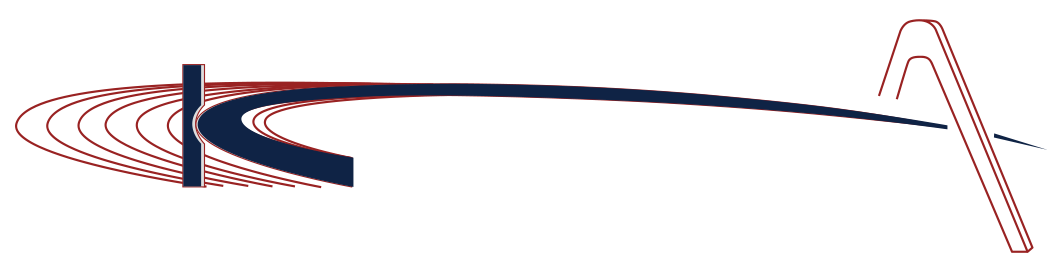 Комунальне підприємство“Шляхово-експлуатаційне управлінняпо ремонту та утриманню автомобільних шляхівта споруд на них Оболонського району” м. Києвакорпорації “Київавтодор”Україна, 04073, м. Київ, пров. Куренівський, 15А; тел.: (044) 468-42-04, факс: (044) 468-21-06«ЗАТВЕРДЖЕНО»Уповноважена особа ШЕУ Оболонського району_______________ Н.П. МельникПротокольне рішеннявід «21» березня 2023 року № МН-170/23ТЕНДЕРНА ДОКУМЕНТАЦІЯ по процедурі ВІДКРИТІ ТОРГИ (з особливостями)на закупівлю товару за предметом закупівлі, код національного класифікатора України ДК 021:2015 «Єдиний закупівельний словник» -18810000-0 Взуття різне, крім спортивного та захисного (Взуття робоче зі шкіряним верхом літнє)м. Київ – 2023СТРУКТУРА ДОКУМЕНТУДодаток 1до тендерної документації Форма тендерної пропозиції на участь у відкритих торгах на закупівлю: 118810000-0 Взуття різне, крім спортивного та захисного (Взуття робоче зі шкіряним верхом літнє)Ми, ____(назва Учасника)______, надаємо свою пропозицію щодо участі у торгах на закупівлю: 18810000-0 Взуття різне, крім спортивного та захисного (Взуття робоче зі шкіряним верхом літнє)*у разі, якщо Учасник є платником ПДВ.Специфікація Примітки до таблиці:* На основі даних, вказаних в  Додатку 3 цієї тендерної документації.    ** Ціна та сума мають бути відмінними від 0,00 грн, після коми повинно бути не більше двох знаків.*** Для платників ПДВОзнайомившись з технічними вимогами та вимогами, щодо кількості та термінів поставки товару, що закуповується, ми маємо можливість і погоджуємось забезпечити ШЕУ Оболонського району товарами відповідної якості, в необхідній кількості та в установлені замовником строки.Ми погоджуємося дотримуватися умов цієї тендерної пропозиції протягом 120 (сто двадцять) днів із дати кінцевого строку подання тендерних пропозицій. Наша тендерна пропозиція буде обов'язковою для нас і може бути визнана Замовником найбільш економічно вигідною у будь-який час до закінчення зазначеного терміну.Ми погоджуємося з умовами, що Замовник може відхилити нашу чи всі надані тендерні пропозиції згідно з умовами цієї тендерної документації, та розуміємо, що Замовник не обмежений у прийнятті будь-якої іншої пропозиції з більш вигідними для Замовника умовами.Ми погоджуємося з проектом договору про закупівлю, викладеним в Додатку 4 до тендерної документації. У випадку, якщо ми надаємо свої пропозиції щодо внесення змін (додаткових умов, уточнень) до проекту договору, Замовник відхиляє нашу тендерну пропозицію, як таку, що не відповідає встановленим абзацом першим частини третьої статті 22 Закону вимогам до учасника відповідно до законодавства.У разі визначення нас переможцем та прийняття рішення про намір укласти договір про закупівлю, ми зобов'язуємося підписати Договір із Замовником не раніше ніж через 5 днів з оприлюднення в електронній системі закупівель повідомлення про намір укласти договір, але не пізніше ніж через 15 днів з дня прийняття рішення про намір укласти договір про закупівлю відповідно до вимог тендерної документації та нашої тендерної пропозиції та виконати всі умови, передбачені договором, у тому числі надати (розмістити (завантажити)) документи та інформацію, що підтверджують відсутність підстав, визначених пунктом 44 Особливостей відповідно до вимог тендерної документації у строк, що не перевищує 4 дні з дати оприлюднення в електронній системі закупівель повідомлення про намір укласти договір. Ми погоджуємось, що у випадку обґрунтованої необхідності строк для укладання договору може бути продовжений до 60 днів.У разі ненадання документів відповідно до всіх вимог документації в зазначені строки – ми погоджуємося, що замовник відхиляє нашу тендерну пропозицію та визначає переможцем наступну найбільш економічно вигідну пропозицію відповідно до пункту 41 Особливостей.Разом з цією тендерною пропозицією ми надаємо документи, передбачені пунктом 1 Розділу ІІІ цієї тендерної документації, на підтвердження заявлених вимог. Ми підтверджуємо, що до нас, Замовником не застосовувались встановлені господарським договором оперативно-господарські санкції (передбачені пунктом 4 частини 1, частини 2 статті 236 та статті 237 Господарського кодексу України) у вигляді відмови від встановлення на майбутнє господарських відносин із Учасником як стороною, яка порушує зобов’язання.Посада, прізвище, ініціали, підпис уповноваженої особи Учасника, завірені печаткою (у разі її використання) або електронний документ з накладеним електронним підписом відповідно до Закону України «Про електронні документи та електронний документообіг» та Закону України «Про електронні довірчі послуги» та Постанови КМУ від 03.03.2020 року №193 «Про реалізацію експериментального проекту щодо забезпечення можливості використання удосконалених електронних підписів і печаток, які базуються на кваліфікованих сертифікатах відкритих ключів».Додаток 2до тендерної документаціїПерелік документів, які підтверджують кваліфікаційні критерії, відсутність підстав для відмови в участі у процедурі закупівлі 
ТА ІНШі ВИМОГи ЗамовникАРозділ І.Документи, які надають Учасники для підтвердження кваліфікаційних критеріїв та відсутності підстав для відмови учаснику в участі у процедурі закупівліта інших вимог замовника Примітка: У разі участі об’єднання учасників підтвердження відповідності кваліфікаційним критеріям здійснюється з урахуванням узагальнених об’єднаних показників кожного учасника такого об’єднання на підставі наданої об’єднанням інформації.
Примітка: вимога щодо скріплення печаткою не стосується Учасників, які здійснюють діяльність без печатки згідно з чинним законодавством.Розділ ІІ.Документи, які надає переможець процедури закупівліПереможець процедури закупівлі у строк, що не перевищує чотири дні з дати оприлюднення в електронній системі закупівель повідомлення про намір укласти договір про закупівлю, повинен надати замовнику шляхом оприлюднення в електронній системі закупівельну документи, що підтверджують відсутність підстав, зазначених у підпунктах 3, 5, 6 і 12 та в абзаці чотирнадцятому пункту 44 Особливостей.Примітка: вимога щодо скріплення печаткою не стосується Учасників, які здійснюють діяльність без печатки згідно з чинним законодавством. Учасник може не надавати документальне підтвердження публічної інформації, що оприлюднена у формі відкритих даних згідно із Законом України «Про доступ до публічної інформації» та/або міститься у відкритих єдиних державних реєстрах, доступ до яких є вільним, або публічної інформації, що є доступною в електронній системі закупівель.У випадку якщо учасником процедури закупівлі є об’єднання учасників, то на кожного з учасників такого об’єднання надається окрема довідка в довільній формі для підтвердження відповідності кожного з учасників такого об’єднання  вимогам, визначеним у пункті 44 Особливостей.Форма №1Уповноваженій особі ШЕУ Оболонського районуДовідка про відсутність підстав для відмови в участі у процедурі закупівлі______________________ при цьому підтверджує наступне:              (найменування Учасника) Керівника 		___________________________________________,                                                     Найменування Учасника та П.І.Б. керівника Учасникаяке є учасником процедури закупівлі, не було притягнуто згідно із законом до відповідальності за вчинення корупційного правопорушення або правопорушення, пов’язаного з корупцією.Для фізичних осіб, які є учасниками _____________________________                                                                                                                        (найменування учасника)не було притягнуто згідно із законом до відповідальності за вчинення корупційного правопорушення або правопорушення, пов’язаного з корупцією.Посада, прізвище, ініціали, підпис уповноваженої особи Учасника, завірені печаткою (у разі її використання) або електронний документ з накладеним електронним підписом  відповідно до Закону України «Про електронні документи та електронний документообіг» та Закону України «Про електронні довірчі послуги» та Постанови КМУ від 03.03.2020 року №193 «Про реалізацію експериментального проекту щодо забезпечення можливості використання удосконалених електронних підписів і печаток, які базуються на кваліфікованих сертифікатах відкритих ключів».Форма №1/1Уповноваженій особі ШЕУ Оболонського районуДовідка про відсутність підстав для відмови в участі у процедурі закупівлі______________________ при цьому підтверджує наступне:              (найменування Учасника) 1.1 Керівника		___________________________________________,                                                     Найменування Учасника та П.І.Б. керівника Учасникаяке є учасником процедури закупівлі, не було засуджено за кримінальне правопорушення, вчинене з корисливих мотивів (зокрема, пов’язане з хабарництвом, шахрайством та відмиванням коштів) судимість з якої не знято або не погашено у встановленому законом порядку та не було притягнуто згідно із законом до відповідальності за вчинення правопорушення, пов’язаного з використанням дитячої праці чи будь-якими формами торгівлі людьми.1.2. Для фізичних осіб, які є учасниками _____________________________                                                                                                                        (найменування учасника)не була(в) засуджена(ий) за кримінальне правопорушення, вчинене з корисливих мотивів (зокрема, пов’язане з хабарництвом та відмиванням коштів) судимість з якої(го) не знято або не погашено у встановленому законом порядку та не була(в) притягнута(ий) згідно із законом до відповідальності за вчинення правопорушення, пов’язаного з використанням дитячої праці чи будь-якими формами торгівлі людьми.Посада, прізвище, ініціали, підпис уповноваженої особи Учасника, завірені печаткою (у разі її використання) або електронний документ з накладеним електронним підписом  відповідно до Закону України «Про електронні документи та електронний документообіг» та Закону України «Про електронні довірчі послуги» та Постанови КМУ від 03.03.2020 року №193 «Про реалізацію експериментального проекту щодо забезпечення можливості використання удосконалених електронних підписів і печаток, які базуються на кваліфікованих сертифікатах відкритих ключів».Додаток 3до тендерної документаціїОПИС ТА ОСНОВНІ ВИМОГИ ДО ПРЕДМЕТУ ЗАКУПІВЛІ18810000-0 Взуття різне, крім спортивного та захисного (Взуття робоче зі шкіряним верхом літнє)На виконання вимог абзацу 2 частини 3 та частини 4 статті 23 Закону, після посилання у цьому додатку на стандартні характеристики чи технічні регламенти та умови, вимоги, умовні позначення та термінологію, передбачені існуючими міжнародними, європейськими стандартами, іншими спільними технічними європейськими нормами, іншими технічними еталонними системами, визнаними європейськими органами зі стандартизації, або національними стандартами, нормами та правилами, чи конкретну торгівельну марку чи фірму, патент, конструкцію або тип предмета закупівлі, джерело його походження або виробника слід доповнити та читати і сприймати з виразом «або еквівалент».Усі показники еквіваленту мають відповідати вимогам до предмету закупівлі, та мають бути не гіршими за технічними та якісними характеристиками.  Розділ І. Загальні відомостіЗапропонований товар обов’язково повинен відповідати усім наведеним у технічній специфікації вимогам та характеристикам. Місце поставки товару: 04073, м. Київ, провулок Куренівський, 15-А.Строк поставки товару: з дати укладання та протягом дії договору. Переможець здійснює поставку Товарів Замовнику протягом 5 (п’яти) робочих днів після отримання Заявки від Замовника.Кількість: 231 пара.Гарантії Постачальника: Постачальник гарантує відповідність взуття даним технічним вимогам при дотриманні умов експлуатації (догляду), транспортування і зберігання. Термін придатності виробу для застосування залежить від відповідності його властивостей даним технічним вимогам. Термін експлуатації виробу: не менше 2-х років.Рік виготовлення товару:  не раніше 2022 року.Обов’язковими  умовами закупівлі є:1. Товар, який пропонується Учасником, має відповідати всім санітарним, технічним нормам, стандартам EN ISO 20347 Засоби індивідуального захисту. Робоче взуття, встановленим чинним законодавством України. 2. Взуття повинно відповідати вимогам захисту здоров'я людини в умовах виробництва та чинним нормам Охорони праці; бути комфортним, зручним, не обмежувати рухи і не мати елементів, що створюють небезпеку; не втрачати своїх експлуатаційних якостей протягом довгого часу і зберігати свої властивості при чищенні.3. Товар не повинен бути таким, що перебував в експлуатації, а терміни та умови його зберігання не порушені. Товар не повинен мати потертості, подряпин, відколів. Товар не повинен мати дефектів, пов’язаних з конструкцією, пакування, матеріалами або роботою по їх виготовленню (не повинно порушення цілісності тощо).4. При формуванні пропозиції до технічних характеристик обов’язково надавати фото товару, що пропонується.5. Упаковка предмету закупівлі повинна забезпечувати їх захист від зовнішнього впливу та збереженість при транспортуванні.Для підтвердження відповідності пропонованого товару технічним та якісним характеристикам предмета закупівлі Учасник повинен надати готовий зразок протягом 2 (двох) робочих днів до 16:00, відлік яких починається з першого дня знаходження тендерної пропозиції на етапі кваліфікації. Надані зразки товару зберігаються до кінця дії (чи виконання) договору з метою звірки наданих  зразків з якісними характеристиками товару, який буде постачатися.У разі не надання зразків протягом вищезазначеного терміну Замовник відхиляє тендерну пропозицію Учасника.Розділ ІІ. Технічні та якісні характеристики предмета закупівліТаблиця 1Розділ ІІІ. Документи, які учасник повинен надати для підтвердження технічних та якісних характеристики предмета закупівлі при подачі пропозиції:1. ОПИС ТА ОСНОВНІ ВИМОГИ ДО ПРЕДМЕТА ЗАКУПІВЛІ, який складається з Розділів І - ІІІ та заповненої Таблиці 1 Додатку 3 тендерної документації.2, Сертифікат якості виробника або сертифікат відповідності (інши документами), що підтверджують якість Товару що підтверджують відповідність ДСТУ та EN ISO.3. Лист в довільній формі, яким Учасник гарантує, що здійснить поставку товару протягом 5 робочих днів з дати відпоідної заявки Замовника. Доставка товару здійснюється транспортом Учасника-переможця та за його рахунок на адресу Замовника місто Київ, провулок Куренівський, 15А.4. Лист в довільній формі, яким Учасник гарантує, що предмет закупівлі (продукція, тара, пакування) не завдаватиме шкоди навколишньому середовищу та передбачатиме заходи щодо захисту довкілля.5. Лист-підтвердження в довільній формі, що країною походження товарів запропонованих Учасником не є Російська Федерація та Білорусь.Зазначені документи повинні бути чинними на момент подання Учасниками пропозицій та на момент поставки товару Замовнику.Розділ ІV. Документи, що надаються учасником при поставці Товару:1. Товар повинен поставлятися разом з документами на Товар паспорт та/або сертифікат якості, відповідати вимогам чинних в Україні нормативних документів (державним стандартам, технічним умовам та іншим нормам, встановленим чинним законодавством України) для даного виду Товару.Посада, прізвище, ініціали, підпис уповноваженої особи Учасника, завірені печаткою(у разі її застосування) або електронний документ з накладеним електронним підписом  відповідно до Закону України «Про електронні документи та електронний документообіг» та Закону України «Про електронні довірчі послуги» щодо забезпечення можливості використання удосконалених електронних підписів і печаток, які базуються на кваліфікованих сертифікатах відкритих ключів»Додаток 4до тендерної документаціїПроектДОГОВІР № ___про закупівлю товару  м. Київ							               « __ »  __________ 2023 року 	Комунальне підприємство «Шляхово-експлуатаційне управління по ремонту та утриманню автомобільних шляхів та споруд на них Оболонського району» м. Києва, що має статус платника податку на прибуток на загальних підставах, в особі начальника підприємства Кулікова Олега Михайловича, що діє на підставі Статуту (надалі – Покупець) з однієї сторони, та__________________________________________, що має статус платника податку на загальних підставах, в особі _____________ __________________________________, що діє на підставі  ________________ (надалі – Постачальник), з іншої сторони, іменовані у подальшому – Сторони, уклали цей Договір про закупівлю товару (надалі - Договір) про таке:1. Предмет договору1.1. Предмет закупівлі: 118810000-0 Взуття різне, крім спортивного та захисного (Взуття робоче зі шкіряним верхом літнє), (надалі – Товар). 1.2. За Договором Постачальник зобов’язується поставити та передати у власність Покупцю у порядку та строки, встановлені Договором, Товар у кількості, за ціною, з якістю, тощо згідно з Договором, а Покупець зобов’язується здійснити оплату належно поставленого Товару на умовах Договору.1.3. Найменування, одиниця виміру, загальна кількість та вартість Товару вказана у Специфікації (Додаток № 1 до цього Договору та є його невід’ємною частиною).1.4. Обсяги закупівлі Товару можуть бути зменшені залежно від реального фінансування видатків та фактичних потреб Покупця.1.5. Постачальник гарантує, що Товар належить йому на праві власності, не перебуває під забороною відчуження, арештом, не є предметом застави та іншим засобом забезпечення виконання зобов'язань перед будь-якими фізичними або юридичними особами, державними органами, а також не є предметом будь-якого іншого обтяження, передбаченого чинним в Україні законодавством.2. Якість Товару2.1. Постачальник  повинен відвантажити товар  Покупцю, якість якого відповідає умовам: ДСТУ, ТУ та іншим діючим в Україні нормативним документам та іншим вимогам для даного виду товару. 2.2. Продавець зобов'язаний на кожну партію Товару, що є предметом поставки за цим Договором, надати сертифікат, паспорт якості або інший документ, який посвідчує відповідність Товару вимогам ДСТУ або інших нормативних документів.2.3. У разі якщо Покупець відмовився від прийняття Товару, який не відповідає за якістю стандартам, технічним умовам або умовам даного договору, Постачальник зобов’язаний за власний рахунок в 24-х годинний термін здійснити відвантаження Товару належної якості. Якщо Постачальник у зазначений термін не здійснив відвантаження Товару належної якості Покупець має право вимагати від Постачальника відшкодування понесених витрат та завданих збитків.У разі поставки неякісного Товару Покупець може розірвати Договір в односторонньому порядку, про що письмово повідомляє Постачальника. Договір вважається розірваним з дати, вказаної у письмовому повідомленні.2.4. У разі поставки неякісного Товару, Покупець оформляє претензію до Постачальника. В разі підтвердження того, що отриманий Товар не відповідає визначеним у сертифікаті та паспорті якості показникам, Постачальник здійснює заміну поставленого Товару у повному обсязі на якісний протягом 2-х (двох) робочих днів з моменту отримання Постачальником відповідного письмового звернення Покупця з обов'язковим наданням документальних підтверджень його належної якості та сплачує Покупцю компенсацію в розмірі 20 % від вартості поставленої партії неякісного Товару та вартість проведеного дослідження.2.5. У разі виявлення відхилень якості Товару після його поставки Покупець складає відповідний акт з представником Постачальника. Неякісна Товар підлягає заміні за рахунок Постачальника. У випадку неприбуття представника Постачальника Акт складається Покупцем. В такому випадку Постачальник погоджується з висновками викладеними в акті згідно випробування та перевірки зразків Покупцем.3. Ціна Договору3.1. Ціна Договору складається з загальної вартості Товару, визначеній в Специфікації до цього Договору, та становить __________ грн. (словами_________ грн. __ коп.) у т.ч. ПДВ – _________ грн. (словами_________ грн. __ коп.), з якої сплачується: - за кошти місцевого бюджету з рахунків відкритих в УДКСУ Оболонського району м. Києва (КПКВ1917442) – __________ грн. (словами_________ грн. __ коп.), у тому числі ПДВ – __________ грн. (словами_________ грн. __ коп.);- за рахунок коштів підприємства – __________ грн. (словами_________ грн. __ коп.) у тому числі ПДВ – __________ грн. (словами_________ грн. __ коп.).3.2. Покупець має право в односторонньому порядку відкоригувати ціну Договору, визначену у пункті 3.1 цього Договору, у разі зменшення реального фінансування видатків та фактичних потреб Покупця.3.3. Ціна на Товар встановлюється відповідно до проведеної закупівлі.3.4. Розподіл ціни Договору, зазначений в пункті 3.1. Договору може коригуватися в залежності від бюджетного призначення та /або змін до бюджету на 2023 рік, у зв’язку з чим «Покупець» вносить зміни до пункту 3.1 Договору шляхом переміщення (коригування) суми коштів між рахунками відкритих в АТ «Ощадбанк» (р/р UA 493226690000026000300856731) та в УДКСУ Оболонського району м. Києва (б/р UA __________________).3.5. Бюджетні зобов’язання за даним Договором виникають у разі  наявності та в межах відповідних бюджетних (та інших) асигнувань на 2023 рік. Покупець має право на коригування визначеної в Договорі суми коштів та зобов’язань у разі зменшення  бюджетних надходжень (фінансування, наявності коштів на закупівлю) та відповідно зменшення фінансування закупівлі, при цьому скоригована остаточна сума Договору включає в себе суму вартостей прийнятих Покупцем партій Товару.4. Порядок здійснення оплати4.1. Розрахунок за поставлений товар здійснюються у безготівковій формі в національній валюті України при наявності бюджетного фінансування протягом 30 (тридцяти) банківських днів шляхом прямого перерахування коштів на поточний рахунок Постачальника, що вказаний в даному Договорі та за наявності наступних документів:- видаткової накладної;- зареєстрованої податкової накладної в ЄРПН.4.2. У разі затримки бюджетного фінансування розрахунки здійснюються протягом 10 (десяти) банківських днів з дати отримання Покупцем бюджетних коштів, при цьому штрафні санкції до Покупця при затримці оплати не застосовуються.5. Поставка Товару5.1. Поставка Товару здійснюється до 31.12.2023 року включно, згідно заявок Покупця, протягом 5 (п’яти) робочих дні з дати надання відповідної заявки Замовником. Сторони домовились, що заявки на постачання товару можуть бути передані як в письмові так і усній формі.5.2. Місце поставки Товару: м. Київ, провулок Куренівський 15-А.5.3. Сторони погодились, що письмові заявки та/або зміни до них надсилаються електронним зв’язком з підтвердженням отриманого замовлення уповноваженою особою Постачальника.5.4. У випадку, якщо Постачальник не має можливості поставити замовлений товар в строк, зазначений в письмовій заявці, він повинен повідомити про це Покупця в термін двох годин з моменту отримання письмової заявки, зазначивши при цьому той строк, в який поставка буде найкоротшою та можливою, але не більше ніж сім календарних днів.5.5. Відпуск Товару здійснюється на підставі належно оформлених документів в установленому порядку.5.5.1. Дата, години, та хвилини поставки вказуються у товарно-транспортній накладній про прийняття товару, що є датою поставки товару.5.6. Покупець має право розірвати Договір в односторонньому порядку, повідомивши про це Постачальника за 10 (десять) календарних днів до моменту розірвання Договору.5.7. Відвантаження товару здійснюється Учасником окремими партіями, розмір яких визначається Замовником у заявках. 5.8. Товар вважається поставленим:- по кількості – відповідно до Товарно-транспортної накладної, видаткової накладної;- по якості – відповідно до паспорту якості та/або іншого документу який підтверджує якість Товару.5.9. Постачальник у разі запиту Покупця надає останньому всі необхідні документи що стосуються Товару.6. Права та обов'язки сторін6.1. Покупець зобов’язаний:6.1.1. Своєчасно та в повному обсязі сплачувати за якісний поставлений Товар.6.1.2. Приймати поставлений Товар згідно з товаросупровідними документами.6.1.3. Інші обов’язки: повідомляти Постачальнику перелік осіб, уповноважених приймати Товар.6.2. Покупець має право:6.2.1. Достроково розірвати цей Договір у разі невиконання зобов’язань Постачальником та вимагати стягнення штрафних санкцій та збитків передбачених цим Договором.6.2.2. Вимагати відвантаження Товару у строки, встановлені даним Договором.6.2.3. Відмовився від прийняття Товару, який не відповідає за якістю стандартам, технічним умовам та умовам даного договору.6.2.4. Зменшувати обсяг закупівлі Товару та загальну вартість цього Договору залежно від реального фінансування видатків та виробничої потреби. У такому разі Сторони вносять відповідні зміни до цього Договору шляхом укладання Додаткової угоди.6.2.5. Не здійснювати оплату за відвантажену партію Товару у разі неналежного оформлення супровідних документів та видаткової накладної (відсутність печатки, підписів тощо).6.2.6. У разі невиконання Постачальником своїх зобов’язань передбачених даним договором або у разі порушення його умов, Покупець має право в односторонньому порядку припинити дію даного договору, повідомивши про це Постачальника за 10 (десять) календарних днів до моменту розірвання договору.6.3. Постачальник зобов’язаний:6.3.1. Забезпечити поставку Товару у строки, встановлені цим Договором;6.3.2. Забезпечити поставку Товару, якість якого відповідає умовам, установленим розділом II цього Договору;6.3.3. Інші обов’язки: Товар відвантажується в денний та/або нічний час, а також вихідні дні незалежно від обсягу закупівлі. Якщо Постачальником не виконується дана вимога, то Покупець має право розірвати договір в односторонньому порядку.6.3.4. Дотримуватись антикорупційного законодавства, у тому числі Закону України «Про запобігання корупції», та повідомляти іншу сторону за цим Договором про всі підтверджені судовими рішеннями випадки порушення посадовими особами Постачальника антикорупційного законодавства, а також про дії посадових осіб іншої сторони за Договором, що мають ознаки порушень антикорупційного законодавства.6.3.5. У разі сумніву Покупця щодо якісних характеристик Товару, відвантаженого на його адресу, за вимогою Покупця проводити за власний рахунок випробовування (аналіз та/або дослідження) якості відібраного зразка Товару.6.3.6. Своєчасно за власний рахунок замінити неякісний Товар у термін, визначений цим Договором, та відшкодувати Покупцю збитки, завдані такою заміною;6.3.7. Сплатити Покупцю штраф і відшкодувати збитки в разі невиконання, або неналежного виконання ним зобов`язань за Договором, якщо він не доведе, що порушення Договору сталося не з його вини. 6.3.8. Зареєструвати податкову накладну в Єдиному реєстрі податкових накладних України в строки та в порядку згідно вимог Податкового кодексу України.6.3.9. Виконувати належним чином інші зобов’язання, передбачені Договором, Цивільним кодексом України, Господарським кодексом України та іншими актами законодавства.6.4. Постачальник має право:6.4.1. Своєчасно та в повному обсязі отримувати плату за якісний поставлений Товар;6.4.2. На дострокову поставку Товарів за письмовим погодженням Покупця;6.4.3. Права згідно чинного законодавства України.7. Відповідальність сторін7.1. У разі невиконання або неналежного виконання своїх зобов’язань за Договором Сторони несуть відповідальність, передбачену чинним законодавством України та цим Договором.7.2. У випадку порушення встановлених даним Договором строків поставки Товару або недопоставки Товару, Постачальник сплачує Покупцю неустойку в розмірі подвійної облікової ставки НБУ від вартості не своєчасно поставленого Товару за кожний день прострочення поставки. Сплата пені не звільняє Постачальника від виконання зобов’язань з поставки та відшкодування Покупцю збитків у повному обсязі.7.3. У разі, якщо прострочення строку поставки (відвантаження) Товару перевищить 5 (п’ять) календарних днів, Постачальник зобов`язаний додатково сплатити Покупцю штраф у розмірі 15 % від ціни Договору.7.4. У випадку відвантаження Товару неналежної якості Постачальник зобов’язаний на вимогу Покупця замінити такий Товар на Товар належної якості протягом 24 (двадцяти чотирьох) годин. У випадку невиконання Постачальником зобов’язання щодо заміни Товару на Товар належної якості, Постачальник сплачує Покупцю штраф в розмірі 15 % від вартості поставленого Товару неналежної якості. Сплата штрафу не звільняє Постачальника від обов’язку замінити неякісний Товар на Товар належної якості. 7.5. У випадку постачання Постачальником меншої кількості Товару, ніж це встановлено в заявці Покупця, Постачальник зобов’язаний здійснити поставку Товару, якого не вистачає, протягом одного календарного дня. У випадку не поставки кількості Товару, якого не вистачає, в зазначені строки Постачальник сплачує Покупцю штраф в розмірі 15 % від вартості непоставленого Товару. Сплата штрафу не звільняє Постачальника від обов’язку поставити Товар відповідної кількості та якості. 7.6. За безпідставну відмову від поставки Товару частково або повністю уповноваженому представнику Покупця, Постачальник зобов’язаний сплатити Покупцю штраф у розмірі 20 % від ціни не поставленого Товару.6.7. Покупець крім пред’явлення санкцій, має право на відшкодування фактичних збитків, завданих порушенням договірних зобов’язань. Виплата відшкодування не звільняє Постачальника від взятих на себе зобов’язань за Договором.7.8. Сплата штрафних санкцій (пені, штрафів) не звільняє Постачальника від взятих на себе зобов’язань за Договором.7.9. У разі порушення Постачальником порядку складання та/або порядку реєстрації ПН/РК в Єдиному реєстрі податкових накладних (ЄРПН), відмови Постачальника від реєстрації ПН/РК (не проведення реєстрації в ЄРПН протягом 365 календарних днів з дати складання), а також у разі допущення ним помилок у заповненні обов’язкових реквізитів в ПН/РК, визначених п.201.1 ст. 201 ПКУ, Постачальник сплачує Покупцю штраф у розмірі суми ПДВ у такій ПН/РК протягом 10 календарних днів з дати отримання відповідної претензії Покупця.РК, що відповідно до вимог ПКУ підлягають реєстрації в ЄРПН Покупця, надсилаються Постачальником Покупцю засобами електронного документообігу в системі M.E.Doc не пізніше, ніж за 5 робочих днів до настання граничного терміну його реєстрації в ЄРПН з обов’язковим інформуванням представника Покупця, відповідального за реєстрацію РК, шляхом направлення листа на його електронну адресу.У разі порушення Покупцем граничних термінів реєстрації в ЄРПН РК, отриманих від Постачальника, з причини несвоєчасного надсилання Постачальником Покупцю таких РК, Постачальник сплачує Покупцю штраф, що дорівнює сумі штрафних санкцій за несвоєчасну реєстрацію ПН(РК) у ЄРПН, розрахованих відповідно до ПКУ, протягом 10 календарних днів з дати отримання відповідної претензії Покупця.Покупець має право застосувати оперативно-господарську санкцію у разі порушення Постачальником порядку складання та/або порядку реєстрації ПН/РК в ЄРПН, відмови Постачальника від реєстрації ПН/РК (не проведення реєстрації в ЄРПН протягом 365 календарних днів з дати складання), а також у разі допущення ним помилок у заповненні обов’язкових реквізитів в ПН/РК, визначених п.201.1 ст. 201 ПКУ.Під оперативно-господарською санкцією Сторони розуміють право Покупця затримати оплату товарів, робіт (послуг) на суму ПДВ у незареєстрованій або складеній із порушенням встановленого порядку заповнення ПН (РК), до моменту надання Постачальником належним чином оформленої та зареєстрованої ПН (РК).Покупець повідомляє Постачальника про застосування оперативно-господарських санкцій за 5-ть календарних днів до моменту настання граничного терміну оплати за товари, роботи (послуги). Сторони погодили, що у разі застосування Покупцем оперативно-господарських санкцій, штрафні санкції (неустойки, пені, штрафи, відсотки річних за користування чужими грошовими коштами, індекс інфляції, збитки тощо) за несвоєчасну оплату Товару до Покупця  не застосовуються.У разі зупинення реєстрації ПН/РК в ЄРПН згідно з п.201.16 ст. 201 ПКУ Постачальник зобов’язаний протягом не більше 3-х робочих днів з дати зупинення реєстрації ПН (РК) повідомити про це Покупця шляхом надсилання на електронну адресу представника Покупця, відповідального за прийняття (реєстрацію) ПН (РК) в ЄРПН від Постачальника, такої податкової накладної (РК) разом з квитанцією про зупинення реєстрації. Після відновлення можливості реєстрації ПН/РК в ЄРПН Постачальник зобов’язаний протягом 3-х робочих днів інформувати про це представника Покупця, відповідального за прийняття (реєстрацію) ПН (РК) в ЄРПН, шляхом надсилання листа на його електронну адресу, та зареєструвати складену ним ПН/РК в ЄРПН.7.10. За неналежне виконання взятих на себе зобов’язань, Покупець може застосовати до Постачальника наступні оперативно – господарські санкції в односторонньому порядку:1) відмова від виконання взятого на себе зобов’язання, із подальшим звільненням Покупця від відповідальності за це;2) відмова від оплати за зобов’язанням, яке виконано неналежним чином або достроково виконано Постачальником без письмової згоди Покупця;3) відмова від встановлення протягом трьох років підряд господарських відносин із Постачальником, який порушив взяте на себе зобов’язання;4) за дострокове розірвання Договору з вини Постачальника, Постачальник сплачує Покупцю штраф в розмірі 50% від вартості недопоставленого Товару.7.11. Сторони дійшли згоди, що, в разі порушення Постачальником зобов’язань за цим Договором, Покупець може в односторонньому порядку застосувати до Постачальника оперативно-господарську санкцію, передбачену п. 4 ч. 1 ст. 236 Господарського кодексу України, а саме: відмовитися від встановлення на майбутнє господарських відносин з Постачальником, про що Покупець надсилає Постачальнику відповідне повідомлення (лист). Санкція вважається застосованою з моменту, визначеному у такому повідомленні (листі). При цьому, дана  оперативно-господарська санкція згідно з ч. 3 ст. 235 Господарського кодексу України застосовується незалежно від вини Постачальника, а також не є жодною дискримінацією Постачальника та/або дискримінаційною умовою по відношенню до нього у розумінні  Закону України «Про публічні закупівлі», а вказує лише на невідповідність пропозиції такого Учасника кваліфікаційному критерію передбаченого ч. 2 ст. 16 Закону України «Про публічні закупівлі» «наявність документально підтвердженого досвіду виконання аналогічного договору». Строк, на який застосовується така оперативно-господарська санкція становить -  протягом трьох років з дати дострокового розірвання такого договору.7.12. Постачальник несе відповідальність, в тому числі в разі заподіяння збитків Покупцю, за надання недостовірних документів стосовно необхідності зміни ціни одиниці Товару та, відповідно, ціни Договору та суми розрахунків, що може бути встановлено у ході перевірки контролюючими органами. При цьому, Постачальник зобов’язаний сплатити Покупцю штраф у розмірі 100% від суми неправомірно сплаченої Постачальнику у результаті зміни ціни за одиницю Товару, а також повністю відшкодувати завдані Покупцю збитки.7.13. У разі поставки кожної партії Товару, що не супроводжується документами про відповідність, передбаченими Договором, Покупець має право відмовитися від прийняття Товару та вимагати від Постачальника здійснити протягом 3 (трьох) годин заміну Товару, що буде відповідати вищезазначеним умовам.7.14. У разі поставки неякісного Товару, який не відповідає вимогам ДСТУ, що підтверджується протоколом незалежної лабораторії, Постачальник зобов’язаний відшкодувати за власний рахунок Покупцю витрачені матеріали та супутні послуги в повному обсязі з можливим подальшим розірванням договору в односторонньому порядку.7.15. У разі затримки поставки партії Товару, Постачальник зобов’язаний у термін не більше 3 (трьох) годин поновити поставку Товару, а у разі невиконання даних зобов’язань, Постачальник зобов’язаний сплатити штраф Покупцю у розмірі до 50% вартості непоставленої партії Товару.8. Обставини непереборної сили (форс-мажор)8.1. Сторони звільняються від відповідальності за невиконання або неналежне виконання зобов’язань за цим Договором у разі виникнення обставин непереборної сили, які не існували під час укладання Договору та виникли поза волею Сторін. Під непереборною силою в цьому Договорі розуміються будь-які надзвичайні або невідворотні події зовнішнього щодо Сторін характеру або їх наслідки, які виникають без вини Сторін, поза їх волею або всупереч волі й бажанню Сторін, і які не можна, за умови застосування звичайних для цього заходів, передбачити й не можна при всій обережності й передбачливості запобігти (уникнути), у тому числі, але не винятково стихійні явища природного характеру (землетруси, повені, урагани, руйнування в результаті блискавки й т. п.), нещастя біологічного, техногенного й антропогенного походження (вибухи, пожежі, вихід з ладу машин і устаткування, масові епідемії та ін.), карантин, встановлений Кабінетом Міністрів України, обставини суспільного життя (війна, воєнні дії, блокади, громадські заворушення, прояви тероризму, масові страйки й локаути, бойкоти та ін.).8.2. Сторона, що не може виконувати зобов’язання за цим Договором унаслідок дії обставин непереборної сили, повинна протягом 14-ти календарних днів з моменту їх виникнення повідомити про це іншу Сторону у письмовій формі шляхом направлення офіційного листа на офіційну електронну адресу (або електронну адресу, зазначену в договорі). Неповідомлення або несвоєчасне повідомлення про настання чи припинення обставин непереборної сили позбавляє Сторону права посилатися на них як на обставини, що звільняють від відповідальності за невиконання або неналежне виконання зобов’язань за цим Договором.8.3. Сторона, для якої склались форс-мажорні обставини (обставини непереборної сили), зобов’язана надати іншій Стороні документ, виданий Торгово-промисловою палатою України, яким засвідчене настання форс-мажорних обставин (обставин непереборної сили).Сторона, для якої склались форс-мажорні обставини (обставини непереборної сили), пов’язані з військовою агресією російської федерації проти України, що стала підставою введення воєнного стану, може надати іншій Стороні документ компетентних державних органів, який посвідчує наявність форс-мажорних обставин, пов’язаних з військовою агресією російської федерації проти України. У разі, якщо форс-мажорні обставини (обставини непереборної сили) пов’язані з військовою агресією російської федерації проти України, що стала підставою введення воєнного стану, надання документа, виданого Торгово-промисловою палатою України, не вимагається для підтвердження наявності форс-мажорних обставин (обставин непереборної сили).Документи, зазначені у цьому пункті, Сторона, для якої склались форс-мажорні обставини (обставини непереборної сили), повинна надати іншій Стороні у розумний строк, але не пізніше ніж 14 днів з моменту припинення дії форс-мажорних обставин (обставин непереборної сили) та їх наслідків.8.4. У разі коли строк дії обставин непереборної сили триває більше 6-ти місяців, кожна із Сторін в установленому порядку має право розірвати цей Договір достроково шляхом направлення іншій Стороні офіційного листа на офіційну електронну адресу (або електронну адресу, зазначену в цьому Договорі) не менш ніж за 30 календарних днів до бажаної дати розірвання, яка обов’язково зазначається в такому листі.8.5. Якщо обставини непереборної сили та (або) їх наслідки тимчасово перешкоджають повному або частковому виконанню зобов’язань за цим Договором, час виконання зобов’язань продовжується на час дії таких обставин або усунення їх наслідків, але не більш ніж до кінця поточного, бюджетного року.8.6. У разі, якщо у зв’язку з виникненням обставин непереборної сили та (або) їх наслідків, за які жодна із сторін не відповідає, виконання зобов’язань за цим Договором є остаточно неможливим, то цей Договір вважається припиненим з моменту виникнення неможливості виконання зобов’язань за цим Договором, при цьому Сторони не звільняються від обов’язку сповістити іншу Сторону про настання обставин непереборної сили або виникнення їхніх наслідків (стаття 607 ЦКУ).8.7. Наслідки розірвання даного Договору, у тому числі його одностороннього розірвання, визначаються відповідно до умов цього Договору та чинного законодавства України.8.8. На дату укладення цього Договору існує форс-мажорна обставина щодо карантину у зв’язку з розповсюдженням COVID-19 на території України, тому згідно з пунктом 8.1 розділу 8 «Обставини непереборної сили  (форс-мажор)» Договору зазначена форс-мажорна обставина не звільняє Постачальника від відповідальності за невиконання або неналежне виконання зобов’язань за цим Договором.9. Вирішення спорів9.1. У випадку виникнення спорів або розбіжностей Сторони зобов'язуються вирішувати їх шляхом взаємних переговорів та консультацій. 9.2. У разі недосягнення Сторонами згоди шляхом переговорів, спори вирішуються в судовому порядку у відповідності до чинного законодавства України. Суперечки розглядаються у відповідності з діючим чинним законодавством України. 10. Строк дії Договору10.1. Цей Договір вважається укладеним і набирає чинності з дати його підписання уповноваженими на це представниками Сторін та діє до 31 грудня 2023 року включно, але в будь – якому випадку до повного та належного виконання Сторонами своїх зобов’язань за Договором. 11. Антикорупційне застереження11.1. Сторони проводять політику повної нетерпимості до хабарництва та корупції, яка передбачає повну заборону корупційних дій з обох Сторін та здійснення виплат за сприяння, метою якого є спрощення формальностей у зв'язку з господарською діяльністю, забезпечення більш швидкого рішення тих чи інших питань з будь якою із Сторін.11.2. Сторони усвідомлюють, що склали даний Договір, покладаючись на різні фактори, включаючи репутацію кожної із Сторін.11.3. Кожна Сторона підтверджує, що інша Сторона може покладатись на систему внутрішнього контролю першої Сторони та на те, що інформація, що розкривається другою Стороною є повною та достовірною, включаючи фінансову та іншу інформацію, що стосується виконання своїх зобов'язань за цим Договором.11.4. Сторони зобов'язуються дотримуватись законодавства про протидію корупції (з урахуванням змін та доповнень, періодично внесених у відповідні нормативні акти - «Антикорупційне законодавство»).11.5. Антикорупційне зобов'язання: Сторони зобов'язуються дотримувати умов Антикорупційного законодавства та у будь якому випадку, повинні забезпечувати зі своєї сторони та зі сторони свої співробітників заборону пропозиції або надання будь яких корупційних виплат (грошових коштів або цінних подарунків) та заборону надавати згоду на надання корупційних виплат (грошових коштів або цінних подарунків) будь яким особам з обох Сторін, а також забезпечувати інформування своїх контрагентів та/або посередників (включаючи субпідрядників, агентів та інших посередників) про необхідність дотримання вищевказаних заборон, у зв'язку з умовами цього Договору.11.6. Сторони зобов'язані негайно повідомити одна одну у письмовій формі про будь-які підозри або виявлені порушення Антикорупційного зобов'язання будь-якою із Сторін. У разі вчинення / появи інформації про можливе скоєння Стороною або її співробітниками будь-якого корупційного правопорушення, передбаченого чинним законодавством України або, в окремих випадках, будь-якій іншій країні, друга Сторона з метою перевірки таких відомостей має право запитувати у першій Сторони будь-яку інформацію (документи), на підставі якої можна спростувати або підтвердити відомості про факт порушення Стороною антикорупційного законодавства.11.7. Сторони зобов'язані на вимогу здійснювати всі необхідні для надання допомоги іншій Стороні в забезпечені дотримання та контролю за виконанням Антикорупційного зобов'язання.11.8. Сторони погоджуються та підтверджують, що кожна сторона вправі робити запит та отримувати документи, пов'язані з виконанням цього Договору, для перевірки на предмет виконання іншою Стороною Антикорупційного зобов'язання.11.9. Цим Сторони погодили, що умови, викладені в цьому пункті Договору є істотними умовами цього Договору. При виникненні у однієї із Сторін об'єктивних доказів того, що інша Сторона порушила Антикорупційне зобов'язання, перша Сторона вправі направити на адресу другої Сторони відповідне повідомлення з вимогою надати роз'яснення та розкрити інформацію про виконання другою Стороною своїх зобов'язань за цим Договором, вкладаючи фінансові та інші дані про виконання цього Договору.11.10. Сторони зобов'язуються надавати один одному відповідні дані та інформацію згідно вимог, а також у випадку якщо порушення Антикорупційного зобов'язання мало місце бути, доказом того, що таке порушення було усунуто. Сторони зобов'язуються співпрацювати одна з одною у зв'язку з вищевикладеним обставинами у цілях усунення/недопущення порушень Антикорупційних зобов'язань, а також обставин, які можуть вказувати на порушення у процесі діяльності однієї із сторін у зв'язку умовами цього Договору.11.11. Таким чином, Сторони цим запевняють один одного, що керуються у своїй діяльності чинним антикорупційним законодавством та прийнятими Сторонами антикорупційними стандартами ведення бізнесу. Сторони також гарантують, що ознайомлені з антикорупційними стандартами ведення бізнесу іншої Сторони і згодні їх дотримуватися.11.12. У разі якщо Сторона, якій було направлено запит про надання такої інформації (документів), не надає її в розумний або позначений іншою Стороною термін, або якщо надана інформація (документи) не усуває обґрунтованих сумнівів в порушенні антикорупційного законодавства, інша (Сторона, в випадках, що допускаються законодавством України, має право в односторонньому порядку відмовитися від виконання цього Договору, попередньо повідомивши іншу Сторону в письмовому вигляді.12. Інші умови12.1. Усі доповнення та зміни до цього Договору дійсні лише у тому випадку, якщо вони виконані в письмовій формі, підписані обома Сторонами і скріплені їх печатками.12.2. Сторони несуть повну відповідальність за правильність вказаних ними у цьому Договорі реквізитів. Сторони зобов’язуються в п’ятиденний термін повідомити іншу Сторону про зміни юридичної і фактичної адреси, зміни у банківських реквізитах, заплановану реорганізацію або ліквідацію. У випадку реорганізації, Сторона у п’ятиденний термін зобов’язується підписати з іншою Стороною додаткову угоду, в якій визначити подальший порядок взаємин між Сторонами.12.3. Права і обов’язки за цим Договором не можуть бути передані (відступлені) Стороною третім особам без письмової згоди іншої Сторони.12.4. Внесення змін або доповнень до цього Договору здійснюється за взаємною згодою Сторін і оформляється додатковими угодами до Договору, що підписуються Сторонами та скріплюються їх печатками. Одностороння відмова від виконання умов цього Договору не допускаються, крім випадків, передбачених чинним законодавством України та цим Договором.12.5. Додаткові угоди, додатки до цього Договору є його невід’ємними частинами і мають юридичну силу у разі, якщо вони викладені у письмовій формі, підписані Сторонами та скріплені їх печатками.12.6. Цей Договір складений при повному розумінні Сторонами його умов та термінології українською мовою у двох автентичних примірниках, які мають однакову юридичну силу, по одному для кожної зі Сторін. 12.7. Передача будь-яких прав та обов’язків за цим Договором без письмової згоди іншої Сторони заборонена.12.8. У випадку виникнення з боку третіх осіб та/ або українських державних (контролюючих) органів будь-яких вимог, претензій, протестів тощо стосовно Товару (його належного оформлення Постачальником, сплати ним всіх необхідних платежів стосовно Товару тощо) та/ або поставки Товару за цим Договором, Постачальник зобов’язується усунути (вирішити) такі вимоги, претензії, протести тощо своїми силами та за власний рахунок, без залучення Покупця.13. Додатки до договору13.1. Невід’ємною частиною цього Договору є : Додаток № 1 (Специфікація)14. Місцезнаходження та банківські реквізити  СторінПримітка: * Зазначений проект договору не є остаточним і вичерпним і може бути доповнений і скоригований під час укладання договору з учасником-переможцем торгів (без зміни істотних умов договору).Додаток № 1 до Договору про закупівлю товару від ________ 2023 р. № ___________СПЕЦИФІКАЦІЯВзуття робоче зі шкіряним верхом літнєРозділ І.  Загальні положення 1. Терміни, які вживаються в тендерній документації 2. Інформація про замовника торгів2.1. Повне найменування2.2. Місцезнаходження2.3. Посадова особа замовника, уповноважена здійснювати зв'язок з учасниками3. Процедура закупівлі4. Інформація про предмет закупівлі4.1. Назва предмета закупівлі4.2. Опис окремої частини (частин) предмета закупівлі (лота), щодо якої можуть бути подані тендерні пропозиції4.3. Місце, кількість, обсяг поставки товарів (надання послуг, виконання робіт)4.4. Строк поставки товарів (надання послуг, виконання робіт)5. Недискримінація учасників6. Інформація про валюту, у якій повинна бути розрахована і зазначена ціна тендерної пропозиції7. Інформація про мову (мови),  якою  (якими)  повинні  бути складені  тендерні пропозиціїРозділ ІІ. Порядок внесення змін та надання роз`яснень до  тендерної документації1. Процедура надання роз'яснень щодо тендерної документації 2. Внесення змін  до тендерної документаціїРозділ ІІІ. Інструкція з підготовки тендерної пропозиції1. Зміст і спосіб подання тендерної пропозиції 2. Забезпечення тендерної пропозиції3. Умови повернення чи неповернення забезпечення тендерної пропозиції4. Строк, протягом якого тендерні пропозиції є дійсними5. Кваліфікаційні критерії до учасників та вимоги, установлені пунктом 44 Особливостей6. Інформація про технічні, якісні та кількісні характеристики предмета закупівлі7. Інформація про маркування, протоколи випробувань або сертифікати, що підтверджують відповідність предмета закупівлі встановленим замовником вимогам.8. Інформація про субпідрядника (співвиконавця) (у випадку закупівлі робіт/послуг).9. Внесення змін або відкликання тендерної пропозиції учасником.Розділ ІV. Подання та розкриття  тендерних пропозицій1. Кінцевий строк подання тендерної пропозиції2. Дата та час розкриття тендерної пропозиціїРозділ V. Оцінка тендерної пропозиції1. Перелік критеріїв та методика оцінки тендерної пропозиції із зазначенням питомої ваги критерію2. Інша інформація3. Відхилення тендерних пропозиційРозділ VI. Результати торгів та укладання договору про закупівлю1. Відміна замовником торгів чи визнання їх такими, що не відбулися2. Строк укладання договору3. Проект договору про закупівлю4. Умови договору про закупівлю5. Дії замовника при відмові переможця торгів підписати договір про закупівлю6. Забезпечення виконання договору про закупівлюДодаток 1. Форма тендерної пропозиціїДодаток 2. Перелік документів, які підтверджують кваліфікаційні критерії та відсутність підстав для відмови в участі у процедурі закупівліДодаток 3. Опис та основні вимоги до предмету закупівліДодаток 4. Проект  договору №Розділ І. Загальні положенняРозділ І. Загальні положення1.Терміни, які вживаються в тендерній документації Тендерну документацію розроблено відповідно до вимог Закону України «Про публічні закупівлі» (далі — Закон) та Особливостей здійснення публічних закупівель товарів, робіт і послуг для замовників, передбачених Законом України «Про публічні закупівлі», на період дії правового режиму воєнного стану в Україні та протягом 90 днів з дня його припинення або скасування, затверджених постановою Кабміну від 12.10.2022 № 1178 (далі — Особливості). Терміни, які використовуються в цій документації, вживаються у значенні, наведеному в Законі та Особливостях.2.Інформація про замовника торгів2.1.Повне найменуванняКомунальне підприємство «Шляхово - експлуатаційне управління по ремонту та утриманню автомобільних шляхів та споруд на них Оболонського району» м. Києва.2.2.Місцезнаходження04073, Україна, м. Київ, провулок Куренівський, 15-А. 2.3.Посадова особа замовника, уповноважена здійснювати зв'язок з учасниками:Уповноважена особа: Мельник Наталія Петрівна провідний фахівець з публічних закупівель, тел.: (044) 468-21-06, е-mail: cheu@ukr.net.Довідки з технічних питань: Овсієнко Марина Сергіївна, завідувач складом, тел.: (096) 763 11 45, е-mail: skladshevoobolon@gmail.com.3.Процедура закупівліВідкриті торги (з особливостями)4.Інформація про предмет закупівлі4.1.Назва предмета закупівлі18810000-0 Взуття різне, крім спортивного та захисного (Взуття робоче зі шкіряним верхом літнє)код за ДК 021:2015: (CPV): 18810000-04.2.Опис окремої частини (частин) предмета закупівлі (лота), щодо якої можуть бути подані тендерні пропозиціїПоділ предмету закупівлі на лоти не передбачений4.3.Місце, кількість, обсяг поставки товарів (надання послуг, виконання робіт)Місце поставки: м. Київ, провулок Куренівський 15-А.Кількість товару: згідно з Додатком 3 до цієї тендерної документації.4.4.Строк поставки товарів (надання послуг, виконання робіт)Строк поставки товарів: з дати укладання Договору до 31.12.2023 року включно.5.Недискримінація учасниківУчасники (резиденти та нерезиденти) всіх форм власності та організаційно-правових форм беруть участь у процедурах закупівель на рівних умовах. Якщо в процедурі закупівлі від імені юридичної особи приймає участь її відокремлений підрозділ, у складі тендерної пропозиції учасником надається підтверджуючий документ на право відокремленого підрозділу представляти інтереси юридичної особи (у тому числі на право укладання договору).Документи, що надаються іноземною юридичною особою, мають бути легалізовані у встановленому чинним законодавством України порядку. Учасники - нерезиденти для виконання вимог щодо подання документів, передбачених Додатком 2 цієї документації подають документи, передбачені законодавством держави, де вони зареєстровані з відповідними поясненнями: - у разі подання аналогу документу або у разі відсутності такого документу та його аналогу, учасник-нерезидент повинен додати пояснювальну записку з посиланням на нормативно-правові акти держави, резидентом якої він є;  - у разі якщо законодавством держави, де зареєстрований учасник-нерезидент, не передбачено надання відповідних документів, учасник надає лист – роз’яснення, в якому зазначає законодавчі підстави ненадання документів, передбачених Додатком 2 до цієї тендерної документації. Замовник здійснює закупівлю з урахуванням вимог Закону України «Про санкції».  У разі якщо до учасника застосовуються санкції в розумінні Закону України «Про санкції», тендерна пропозиція такого учасника буде відхилена.6.Інформація  про  валюту ,  у якій  повинна бути розрахована і зазначена ціна тендерної пропозиції Валютою тендерної пропозиції є національна валюта України - гривня.У разі якщо учасником процедури закупівлі є нерезидент, такий Учасник зазначає ціну пропозиції в електронній системі закупівель у валюті – гривня.7.Інформація про мову (мови), якою (якими) повинні  бути складені  тендерні пропозиції Мова тендерної пропозиції – українська.Під час проведення процедур закупівель усі документи, що готуються замовником, викладаються українською мовою, а також за рішенням замовника одночасно всі документи можуть мати автентичний переклад іншою мовою. Визначальним є текст, викладений українською мовою.Стандартні характеристики, вимоги, умовні позначення у вигляді скорочень та термінологія, пов’язана з товарами, роботами чи послугами, що закуповуються, передбачені існуючими міжнародними або національними стандартами, нормами та правилами, викладаються мовою їх загальноприйнятого застосування.Уся інформація розміщується в електронній системі закупівель українською мовою, крім  тих випадків, коли використання букв та символів української мови призводить до їх спотворення (зокрема, але не виключно, адреси мережі Інтернет, адреси електронної пошти, торговельної марки (знака для товарів та послуг), загальноприйняті міжнародні терміни). Тендерна пропозиція та всі документи, які передбачені вимогами тендерної документації та додатками до неї, складаються українською мовою. Документи або копії документів (які передбачені вимогами тендерної документації та додатками до неї), які надаються Учасником у складі тендерної пропозиції, викладені іншими мовами, повинні надаватися разом із їх автентичним перекладом українською мовою. Виключення:1. Замовник не зобов’язаний розглядати документи, які не передбачені вимогами тендерної документації та додатками до неї та які учасник додатково надає на власний розсуд, у тому числі якщо такі документи надані іноземною мовою без перекладу. 2.  У випадку надання учасником на підтвердження однієї вимоги кількох документів, викладених різними мовами та за умови, що хоча б один з наданих документів відповідає встановленій вимогі, в тому числі щодо мови, замовник не розглядає інший(і) документ(и), що учасник надав додатково на підтвердження цієї вимоги, навіть якщо інший документ наданий іноземною мовою без перекладу).Розділ ІІ. Порядок внесення змін та надання роз`яснень до  тендерної документаціїРозділ ІІ. Порядок внесення змін та надання роз`яснень до  тендерної документаціїРозділ ІІ. Порядок внесення змін та надання роз`яснень до  тендерної документації1.Процедура надання роз'яснень щодо тендерної документації Фізична або юридична особа має право не пізніше ніж за три дні до закінчення строку подання тендерних пропозицій звернутися через електронну систему закупівель до замовника за роз’ясненнями щодо тендерної документації та/або звернутися до замовника з вимогою щодо усунення порушення під час проведення тендеру.Усі звернення за роз’ясненнями та звернення щодо усунення порушення автоматично оприлюднюються в електронній системі закупівель без ідентифікації особи, яка звернулася до замовника. Замовник повинен протягом 3 (трьох) днів з дати їх оприлюднення надати роз’яснення на звернення та оприлюднити його на веб-порталі Уповноваженого органу відповідно до статті 10 Закону.У разі несвоєчасного надання замовником роз’яснень щодо змісту тендерної документації електронна система закупівель автоматично призупиняє перебіг відкритих торгів.Для поновлення перебігу тендеру замовник повинен розмістити роз’яснення щодо змісту тендерної документації в електронній системі закупівель з одночасним продовженням строку подання тендерних пропозицій не менш як на чотири дні.2.Внесення змін до тендерної документаціїЗамовник має право з власної ініціативи або у разі усунення порушень вимог законодавства у сфері публічних закупівель, викладених у висновку органу державного фінансового контролю відповідно до статті 8 Закону, або за результатами звернень або на підставі рішення органу оскарження внести зміни до тендерної документації. У разі внесення змін до тендерної документації строк для подання тендерних пропозицій продовжується замовником в електронній системі закупівель таким чином, щоб з моменту внесення змін до тендерної документації до закінчення кінцевого строку подання тендерних пропозицій залишалося не менше чотирьох днів.Зміни, що вносяться замовником до тендерної документації, розміщуються та відображаються в електронній системі закупівель у вигляді нової редакції тендерної документації додатково до початкової редакції тендерної документації. Замовник разом із змінами до тендерної документації в окремому документі оприлюднює перелік змін, що вносяться. Зміни до тендерної документації у машинозчитувальному форматі розміщуються в електронній системі закупівель протягом одного дня з дати прийняття рішення про їх внесення.Зазначена інформація оприлюднюється замовником відповідно до статті 10 Закону. Розділ ІІІ. Інструкція з підготовки тендерної пропозиціїРозділ ІІІ. Інструкція з підготовки тендерної пропозиціїРозділ ІІІ. Інструкція з підготовки тендерної пропозиції1.Зміст і спосіб подання тендерної пропозиції Учасник повинен розмістити (завантажити) в електронній системі закупівель (далі – Система) всі документи передбачені цією тендерною документацією до кінцевого строку подання тендерних пропозицій.  Документи, що розміщуються учасником в системі, повинні бути належного рівня зображення та доступні до перегляду.Під час використання електронної системи закупівель з метою подання тендерних пропозицій документи та дані створюються та подаються з урахуванням вимог законів України «Про електронні документи та електронний документообіг» та «Про електронні довірчі послуги» та Постанови КМУ від 03.03.2020 року №193 «Про реалізацію експериментального проекту щодо забезпечення можливості використання удосконалених електронних підписів і печаток, які базуються на кваліфікованих сертифікатах відкритих ключів». Під час подання тендерних пропозицій та створенні даних, особа, яка має повноваження щодо підпису документів тендерної пропозиції, повинна пройти електронну ідентифікацію в електронній системі закупівель за допомогою кваліфікованого електронного підпису (надалі – КЕП) або удосконаленого електронного підпису на незахищеному типі носія (надалі – УЕП) (автентифікацію). Створити та підписати електронний документ за допомогою КЕП або УЕП можна за допомогою загальнодоступних програмних комплексів, наприклад: https://acskidd.gov.ua/sign.Тендерна пропозиція подається в електронному вигляді через електронну систему закупівель шляхом заповнення електронних форм з окремими полями, де зазначається інформація про загальну вартість пропозиції, інші критерії оцінки (у разі їх встановлення замовником), шляхом завантаження необхідних документів через електронну систему закупівель, що підтверджують відповідність вимогам, визначеним замовником: 1) Тендерна пропозиція, за формою, наведеною в Додатку 1 до цієї тендерної документації. В графі «Ціна» зазначається вартість предмету закупівлі - сума (ціна пропозиції з урахуванням ПДВ, у разі якщо учасник є платником ПДВ або без ПДВ — у разі, якщо учасник  не є платником ПДВ, а також без ПДВ - якщо предмет закупівлі не оподатковується).2) Специфікація, за формою наведеною в Додатку 1 цієї тендерної документації, яка підтверджує суму (ціну пропозиції), із зазначенням ціни за одиницю продукції в гривнях без урахування ПДВ, загальної вартості тендерної пропозиції в гривнях без ПДВ та з урахуванням ПДВ (у разі якщо учасник є платником ПДВ та якщо предмет закупівлі  оподатковується).3) Документи, що підтверджують відповідність учасника кваліфікаційним критеріям, установлених в пункті 44 Особливостей та іншим вимогам згідно з Розділом І Додатку 2 до цієї документації.  4) Документи, які підтверджують відповідність пропозиції учасника технічним, якісним, кількісним та іншим вимогам до предмету закупівлі, викладеним в Додатку 3 до цієї тендерної документації.5) Інші документи передбачені вимогами цієї тендерної документації.На пропозицію в цілому обов’язково повинен бути накладений КЕП або УЕП посадової/уповноваженої особи учасника процедури закупівлі.У випадку відсутності КЕП або УЕП, пропозиція учасника вважається такою, що не відповідає встановленим абзацом першим частини третьої статті 22 Закону вимогам до учасника відповідно до законодавства.У випадку надання електронних документів Учасник накладає КЕП або УЕП на кожен з таких документів.Файл накладеного КЕП або УЕП повинен бути придатним для перевірки на сайті Центрального засвідчувального органу за посиланням –http://czo.gov.ua/verify. Рекомендовано всім завантаженим файлам присвоювати назву, яка відповідає змісту завантаженого документу.  Документ розміщений на декількох сторінках повинен бути завантажений одним файлом. По можливості, документи повинні компонуватися наступним чином:  - окремим файлом/архівом тендерна пропозиція та Специфікація, складені за формою Додатку 1 цієї тендерної документації; - окремим файлом/архівом «Кваліфікаційна частина», а саме: документи, що підтверджують відповідність кваліфікаційним критеріям та іншим вимогам;  - окремим файлом/архівом «Технічна частина» - документи, що підтверджують технічні вимоги до предмету закупівлі 
(Додаток 3 цієї тендерної документації).  Кожен учасник має право подати тільки одну тендерну пропозицію.Допущення Учасниками формальних (несуттєвих) помилок не призведе до відхилення їх тендерних пропозицій.Формальними (несуттєвими) вважаються помилки, що пов’язані з оформленням тендерної пропозиції та не впливають на зміст тендерної пропозиції, а саме – технічні помилки та описки. До формальних (несуттєвих) помилок належать:1. Інформація/документ, подана учасником процедури закупівлі у складі тендерної пропозиції, містить помилку (помилки) у частині:- уживання великої літери;- уживання розділових знаків та відмінювання слів у реченні;- використання слова або мовного звороту, запозичених з іншої мови;- зазначення унікального номера оголошення про проведення конкурентної процедури закупівлі, присвоєного електронною системою закупівель та/або унікального номера повідомлення про намір укласти договір про закупівлю - помилка в цифрах;- застосування правил переносу частини слова з рядка в рядок;- написання слів разом та/або окремо, та/або через дефіс;- нумерації сторінок/аркушів (у тому числі кілька сторінок/аркушів мають однаковий номер, пропущені номери окремих сторінок/аркушів, немає нумерації сторінок/аркушів, нумерація сторінок/аркушів не відповідає переліку, зазначеному в документі).2. Помилка, зроблена учасником процедури закупівлі під час оформлення тексту документа/унесення інформації в окремі поля електронної форми тендерної пропозиції (у тому числі комп'ютерна коректура, заміна літери (літер) та/або цифри (цифр), переставлення літер (цифр) місцями, пропуск літер (цифр), повторення слів, немає пропуску між словами, заокруглення числа), що не впливає на ціну тендерної пропозиції учасника процедури закупівлі та не призводить до її спотворення та/або не стосується характеристики предмета закупівлі, кваліфікаційних критеріїв до учасника процедури закупівлі.3. Невірна назва документа (документів), що подається учасником процедури закупівлі у складі тендерної пропозиції, зміст якого відповідає вимогам, визначеним замовником у тендерній документації.4. Окрема сторінка (сторінки) копії документа (документів) не завірена підписом та/або печаткою учасника процедури закупівлі (у разі її використання).5. У складі тендерної пропозиції немає документа (документів), на який посилається учасник процедури закупівлі у своїй тендерній пропозиції, при цьому замовником не вимагається подання такого документа в тендерній документації.6. Подання документа (документів) учасником процедури закупівлі у складі тендерної пропозиції, що не містить власноручного підпису уповноваженої особи учасника процедури закупівлі, якщо на цей документ (документи) накладено її кваліфікований електронний підпис.7. Подання документа (документів) учасником процедури закупівлі у складі тендерної пропозиції, що складений у довільній формі та не містить вихідного номера.8. Подання документа учасником процедури закупівлі у складі тендерної пропозиції, що є сканованою копією оригіналу документа/електронного документа.9. Подання документа учасником процедури закупівлі у складі тендерної пропозиції, який засвідчений підписом уповноваженої особи учасника процедури закупівлі та додатково містить підпис (візу) особи, повноваження якої учасником процедури закупівлі не підтверджені (наприклад, переклад документа завізований перекладачем тощо).10. Подання документа (документів) учасником процедури закупівлі у складі тендерної пропозиції, що містить (містять) застарілу інформацію про назву вулиці, міста, найменування юридичної особи тощо, у зв'язку з тим, що такі назва, найменування були змінені відповідно до законодавства після того, як відповідний документ (документи) був (були) поданий (подані).11. Подання документа (документів) учасником процедури закупівлі у складі тендерної пропозиції, в якому позиція цифри (цифр) у сумі є некоректною, при цьому сума, що зазначена прописом, є правильною.12. Подання документа (документів) учасником процедури закупівлі у складі тендерної пропозиції в форматі, що відрізняється від формату, який вимагається замовником у тендерній документації, при цьому такий формат документа забезпечує можливість його перегляду.Приклади формальних помилок:- «Інформація в довільній формі» замість «Інформація»,  «Лист-пояснення» замість «Лист», «довідка» замість «гарантійний лист», «інформація» замість «довідка»; -  «м. київ» замість «м. Київ»;- «поряд - ок» замість «поря – док»;- «ненадається» замість «не надається»»;- «______________№_____________» замість «14.08.2020 №320/13/14-01»- учасник розмістив (завантажив) документ у форматі «JPG» замість  документа у форматі «pdf» (PortableDocumentFormat)».У разі якщо тендерна пропозиція подається об’єднанням учасників, до неї обов’язково включається документ про створення такого об’єднання.2.Забезпечення тендерної пропозиції Забезпечення тендерної пропозиції не вимагається.3.Умови повернення чи неповернення забезпечення тендерної пропозиції     Забезпечення тендерної пропозиції не вимагається.4.Строк, протягом якого тендерні пропозиції є дійснимиТендерні пропозиції вважаються дійсними протягом 120 (сто двадцять) календарних днів із дати кінцевого строку подання тендерних пропозицій.  До закінчення цього строку замовник має право вимагати від учасників процедури закупівлі продовження строку дії тендерних пропозицій.Учасник процедури закупівлі має право:відхилити таку вимогу, не втрачаючи при цьому наданого ним забезпечення тендерної пропозиції;погодитися з вимогою та продовжити строк дії поданої ним тендерної пропозиції та наданого забезпечення тендерної пропозиції.У разі необхідності учасник процедури закупівлі має право з власної ініціативи продовжити строк дії своєї тендерної пропозиції, повідомивши про це замовникові через електронну систему закупівель.5.Кваліфікаційні критерії до учасників та вимоги, згідно  з пунктом 28  та пунктом 44  ОсобливостейЗамовник установлює один або декілька кваліфікаційних критеріїв відповідно до статті 16 Закону. Визначені Замовником згідно з цією статтею кваліфікаційні критерії та перелік документів, що підтверджують інформацію учасників про відповідність їх таким критеріям, зазначені в Додатку 2 до цієї тендерної документації. Спосіб  підтвердження відповідності учасника критеріям і вимогам згідно із законодавством наведено в Додатку 2 до цієї тендерної документації. Підстави, визначені пунктом 44 Особливостей.Замовник приймає рішення про відмову учаснику процедури закупівлі в участі у відкритих торгах та зобов’язаний відхилити тендерну пропозицію учасника процедури закупівлі в разі, коли:1) замовник має незаперечні докази того, що учасник процедури закупівлі пропонує, дає або погоджується дати прямо чи опосередковано будь-якій службовій (посадовій) особі замовника, іншого державного органу винагороду в будь-якій формі (пропозиція щодо наймання на роботу, цінна річ, послуга тощо) з метою вплинути на прийняття рішення щодо визначення переможця процедури закупівлі;2) відомості про юридичну особу, яка є учасником процедури закупівлі, внесено до Єдиного державного реєстру осіб, які вчинили корупційні або пов’язані з корупцією правопорушення;3) керівника учасника процедури закупівлі, фізичну особу, яка є учасником процедури закупівлі, було притягнуто згідно із законом  до відповідальності за вчинення корупційного правопорушення або правопорушення, пов’язаного з корупцією;4) суб’єкт господарювання (учасник процедури закупівлі) протягом останніх трьох років притягувався до відповідальності за порушення, передбачене пунктом 4 частини другої статті 6, пунктом 1 статті 50 Закону України «Про захист економічної конкуренції», у вигляді вчинення антиконкурентних узгоджених дій, що стосуються спотворення результатів тендерів;5) фізична особа, яка є учасником процедури закупівлі, була засуджена за кримінальне правопорушення, вчинене з корисливих мотивів (зокрема, пов’язане з хабарництвом та відмиванням коштів), судимість з якої не знято або не погашено в установленому законом порядку;6) керівник учасника процедури закупівлі був засуджений за кримінальне правопорушення, вчинене з корисливих мотивів (зокрема, пов’язане з хабарництвом, шахрайством та відмиванням коштів), судимість з якого не знято або не погашено в установленому законом порядку;7) тендерна пропозиція подана учасником процедури закупівлі, який є пов’язаною особою з іншими учасниками процедури закупівлі та/або з уповноваженою особою (особами), та/або з керівником замовника;8) учасник процедури закупівлі визнаний в установленому законом порядку банкрутом та стосовно нього відкрита ліквідаційна процедура;9) у Єдиному державному реєстрі юридичних осіб, фізичних осіб — підприємців та громадських формувань відсутня інформація, передбачена пунктом 9 частини другої статті 9 Закону України «Про державну реєстрацію юридичних осіб, фізичних осіб — підприємців та громадських формувань» (крім нерезидентів);10) юридична особа, яка є учасником процедури закупівлі (крім нерезидентів), не має антикорупційної програми чи уповноваженого з реалізації антикорупційної програми, якщо вартість закупівлі товару (товарів), послуги (послуг) або робіт дорівнює чи перевищує 20 млн. гривень (у тому числі за лотом);11) учасник процедури закупівлі або кінцевий бенефіціарний власник, член або учасник (акціонер) юридичної особи — учасника процедури закупівлі є особою, до якої застосовано санкцію у вигляді заборони на здійснення у неї публічних закупівель товарів, робіт і послуг згідно із Законом України «Про санкції»;12) керівника учасника процедури закупівлі, фізичну особу, яка є учасником процедури закупівлі, було притягнуто згідно із законом до відповідальності за вчинення правопорушення, пов’язаного з використанням дитячої праці чи будь-якими формами торгівлі людьми.Замовник може прийняти рішення про відмову учаснику процедури закупівлі в участі у відкритих торгах та може відхилити тендерну пропозицію учасника процедури закупівлі в разі, коли учасник процедури закупівлі не виконав свої зобов’язання за раніше укладеним договором про закупівлю з цим самим замовником, що призвело до його дострокового розірвання, і було застосовано санкції у вигляді штрафів та/або відшкодування збитків — протягом трьох років з дати дострокового розірвання такого договору. Учасник процедури закупівлі, що перебуває в обставинах, зазначених у цьому абзаці, може надати підтвердження вжиття заходів для доведення своєї надійності, незважаючи на наявність відповідної підстави для відмови в участі у відкритих торгах. Для цього учасник (суб’єкт господарювання) повинен довести, що він сплатив або зобов’язався сплатити відповідні зобов’язання та відшкодування завданих збитків. Якщо замовник вважає таке підтвердження достатнім, учаснику процедури закупівлі не може бути відмовлено в участі в процедурі закупівлі.Замовник не вимагає документального підтвердження інформації про відсутність підстав для відхилення тендерної пропозиції учасника процедури закупівлі та/або переможця, визначених пунктом 44 Особливостей, у разі, коли така інформація є публічною, що оприлюднена у формі відкритих даних згідно із Законом України «Про доступ до публічної інформації», та/або міститься у відкритих публічних електронних реєстрах, доступ до яких є вільним, та/або може бути отримана електронною системою закупівель шляхом обміну інформацією з іншими державними системами та реєстрами.6.Інформація про технічні, якісні та кількісні характеристики предмета закупівліУчасники процедури закупівлі повинні надати в складі тендерної пропозиції документи, які підтверджують відповідність тендерної пропозиції учасника технічним, якісним, кількісним та іншим вимогам до предмета закупівлі згідно з пунктом третім частиною другою статті 22 Закону, викладеним у Додатку 3 до цієї тендерної документації.7.Інформація про маркування, протоколи випробувань або сертифікати, що підтверджують відповідність предмета закупівлі встановленим замовником вимогамЗгідно з Додатком 3 до цієї тендерної документації (у разі потреби).8.Інформація про субпідрядника (співвиконавця) (у випадку закупівлі робіт/послуг)Не передбачено. 9.Внесення змін або відкликання тендерної пропозиції учасникомУчасник процедури закупівлі має право внести зміни до своєї тендерної пропозиції або відкликати  її до закінчення кінцевого строку її подання без втрати свого забезпечення тендерної пропозиції (у разі застосування у тендерній документації вимоги щодо надання учасником забезпечення тендерної пропозиції). Такі зміни чи заява про відкликання  тендерної пропозиції враховуються у разі, якщо їх отримано електронною системою закупівель до закінчення строку подання тендерних пропозицій.Розділ IV. Подання та розкриття  тендерних пропозиційРозділ IV. Подання та розкриття  тендерних пропозиційРозділ IV. Подання та розкриття  тендерних пропозицій1.Кінцевий строк подання тендерних пропозиційКінцевий строк подання тендерних пропозицій: 29.03.2023 року о 05:00 годині за Київським часом.Отримана тендерна пропозиція автоматично вноситься до реєстру.Електронна система закупівель автоматично формує та надсилає повідомлення учаснику про отримання його пропозиції із зазначенням дати та часу. Тендерні пропозиції, отримані електронною системою закупівель після закінчення строку подання або ціна яких перевищує очікувану вартість предмета закупівлі, не приймаються електронною системою закупівель. 2.Порядок розкриття тендерних пропозиційЕлектронною системою закупівель після закінчення строку для подання тендерних пропозицій, визначеного замовником в оголошенні про проведення відкритих торгів, розкривається вся інформація, зазначена в тендерній пропозиції (тендерних пропозиціях), у тому числі інформація про ціну/приведену ціну тендерної пропозиції (тендерних пропозицій). Розкриття тендерних пропозицій відбувається відповідно до пункту 36 Особливостей.Розділ V. Оцінка тендерної пропозиціїРозділ V. Оцінка тендерної пропозиціїРозділ V. Оцінка тендерної пропозиції1.Перелік критеріїв та методика оцінки тендерної пропозиції із зазначенням питомої ваги критерію Розгляд та оцінка тендерних пропозицій відбуваються відповідно до пунктів 35, 37 і 38 Особливостей Відкриті торги проводяться без застосування електронного аукціону.Критерії та методика оцінки визначаються відповідно до пункту 37 Особливостей.Ціна тендерної пропозиції не може перевищувати очікувану вартість предмета закупівлі, зазначену в оголошенні про проведення відкритих торгів, з урахуванням абзацу другого пункту 28 цих особливостей.До розгляду не приймається тендерна пропозиція, ціна якої є вищою ніж очікувана вартість предмета закупівлі, визначена замовником в оголошенні про проведення відкритих торгів.Оцінка тендерних пропозицій здійснюється на основі критерію «Ціна». Питома вага – 100 %.Найбільш економічно вигідною пропозицією буде вважатися пропозиція з найнижчою ціною з урахуванням усіх податків та зборів (у тому числі податку на додану вартість (ПДВ), у разі якщо учасник є платником ПДВ або без ПДВ — у разі, якщо учасник  не є платником ПДВ, а також без ПДВ - якщо предмет закупівлі не оподатковується.Замовник розглядає тендерну пропозицію, яка визначена найбільш економічно вигідною відповідно до цих особливостей (далі - найбільш економічно вигідна тендерна пропозиція), щодо її відповідності вимогам тендерної документації.Строк розгляду найбільш економічно вигідної тендерної пропозиції не повинен перевищувати п’яти робочих днів з дня визначення її електронною системою закупівель найбільш економічно вигідною. Такий строк може бути аргументовано продовжено замовником до 20 робочих днів. У разі продовження строку замовник оприлюднює повідомлення в електронній системі закупівель протягом одного дня з дня прийняття відповідного рішення.У разі відхилення замовником найбільш економічно вигідної тендерної пропозиції відповідно до цих особливостей замовник розглядає наступну тендерну пропозицію у списку пропозицій, що розташовані за результатами їх оцінки, починаючи з найкращої, у порядку та строки, визначені цими особливостями.Замовник та учасники процедури закупівлі не можуть ініціювати будь-які переговори з питань внесення змін до змісту або ціни поданої тендерної пропозиції.Учасник процедури закупівлі, який надав найбільш економічно вигідну тендерну пропозицію, що є аномально низькою, повинен надати протягом одного робочого дня з дня визначення найбільш економічно вигідної тендерної пропозиції обґрунтування в довільній формі щодо цін або вартості відповідних товарів, робіт чи послуг тендерної пропозиції.Замовник може відхилити аномально низьку тендерну пропозицію, якщо учасник не надав належного обґрунтування зазначеної в ній ціни або вартості, та відхиляє аномально низьку тендерну пропозицію в разі ненадходження такого обґрунтування протягом строку, визначеного абзацом п’ятим пункту 38 Особливостей.Обґрунтування аномально низької тендерної пропозиції може містити інформацію про:досягнення економії завдяки застосованому технологічному процесу виробництва товарів, порядку надання послуг чи технології будівництва;сприятливі умови, за яких учасник процедури закупівлі може поставити товари, надати послуги чи виконати роботи, зокрема спеціальну цінову пропозицію (знижку) учасника процедури закупівлі;отримання учасником процедури закупівлі державної допомоги згідно із законодавством.Аномально низька ціна тендерної пропозиції (далі — аномально низька ціна) розуміється ціна/приведена ціна найбільш економічно вигідної тендерної пропозиції, яка є меншою на 40 або більше відсотків середньоарифметичного значення ціни/приведеної ціни тендерних пропозицій інших учасників процедури закупівлі, та/або є меншою на 30 або більше відсотків наступної ціни/приведеної ціни тендерної пропозиції. Аномально низька ціна визначається електронною системою закупівель автоматично за умови наявності не менше двох учасників, які подали свої тендерні пропозиції щодо предмета закупівлі або його частини (лота).За результатами розгляду та оцінки тендерної пропозиції замовник визначає переможця процедури закупівлі та приймає рішення про намір укласти договір про закупівлю відповідно до Закону з урахуванням цих особливостей.Замовник має право звернутися за підтвердженням інформації, наданої учасником процедури закупівлі, до органів державної влади, підприємств, установ, організацій відповідно до їх компетенції.У разі отримання достовірної інформації про невідповідність учасника процедури закупівлі вимогам кваліфікаційних критеріїв, наявність підстав, визначених пунктом 44 цих особливостей, або факту зазначення у тендерній пропозиції будь-якої недостовірної інформації, що є суттєвою під час визначення результатів відкритих торгів, замовник відхиляє тендерну пропозицію такого учасника процедури закупівлі.У разі коли учасник процедури закупівлі стає переможцем кількох або всіх лотів, замовник може укласти один договір про закупівлю з переможцем, об’єднавши лоти.Якщо замовником під час розгляду тендерної пропозиції учасника процедури закупівлі виявлено невідповідності в інформації та/або документах, що подані учасником процедури закупівлі у тендерній пропозиції та/або подання яких передбачалося тендерною документацією, він розміщує у строк, який не може бути меншим ніж два робочі дні до закінчення строку розгляду тендерних пропозицій, повідомлення з вимогою про усунення таких невідповідностей в електронній системі закупівель.Під невідповідністю в інформації та/або документах, що подані учасником процедури закупівлі у складі тендерній пропозиції та/або подання яких вимагається тендерною документацією, розуміється у тому числі відсутність у складі тендерної пропозиції інформації та/або документів, подання яких передбачається тендерною документацією (крім випадків відсутності забезпечення тендерної пропозиції, якщо таке забезпечення вимагалося замовником, та/або відсутності інформації (та/або документів) про технічні та якісні характеристики предмета закупівлі, що пропонується учасником процедури в його тендерній пропозиції).Невідповідністю в інформації та/або документах, які надаються учасником процедури закупівлі на виконання вимог технічної специфікації до предмета закупівлі, вважаються помилки, виправлення яких не призводить до зміни предмета закупівлі, запропонованого учасником процедури закупівлі у складі його тендерної пропозиції, найменування товару, марки, моделі тощо.Учасник процедури закупівлі виправляє виявлені замовником після розкриття тендерних пропозицій невідповідності в інформації та/або документах, що подані ним у своїй тендерній пропозиції, шляхом завантаження через електронну систему закупівель нових виправлених документів протягом 24 годин з моменту розміщення замовником в електронній системі закупівель повідомлення з вимогою про усунення таких невідповідностей.Замовник не може розміщувати щодо одного й того ж учасника процедури закупівлі більш ніж один раз повідомлення з вимогою про усунення невідповідностей в інформації та/або документах, що подані учасником процедури закупівлі у складі тендерній пропозиції, крім випадків, пов’язаних з виконанням рішення органу оскарження.Учасник, якого не визнано переможцем процедури закупівлі за результатами оцінки та розгляду його тендерної пропозиції, може звернутися через електронну систему закупівель до замовника з вимогою щодо надання інформації про тендерну пропозицію переможця процедури закупівлі, у тому числі щодо зазначення її переваг порівняно з тендерною пропозицією учасника, який надіслав звернення, а замовник зобов’язаний надати йому відповідь не пізніш як через чотири дні з дати надходження такого звернення через електронну систему закупівель, але до моменту оприлюднення договору про закупівлю в електронній системі закупівель відповідно до статті 10 Закону.У разі якщо учасник, тендерна пропозиція якого відхилена, вважає недостатньою аргументацію, зазначену в повідомленні та протоколі розгляду тендерних пропозицій, такий учасник може звернутися до замовника з вимогою надати додаткову інформацію про причини невідповідності його пропозиції умовам тендерної документації, зокрема технічній специфікації, та/або його невідповідності кваліфікаційним критеріям, а замовник зобов’язаний надати йому відповідь з такою інформацією не пізніш як через чотири дні з дати надходження такого звернення через електронну систему закупівель, але до моменту оприлюднення договору про закупівлю в електронній системі закупівель відповідно до статті 10 Закону.Замовник розглядає подані тендерні пропозиції з урахуванням виправлення або невиправлення учасниками виявлених невідповідностей.У разі відхилення тендерної пропозиції з підстави, визначеної підпунктом 3 пункту 41 Особливостей, замовник визначає переможця процедури закупівлі серед тих учасників процедури закупівлі, тендерна пропозиція (строк дії якої ще не минув) якого відповідає критеріям та умовам, що визначені у тендерній документації, і може бути визнана найбільш економічно вигідною відповідно до вимог Закону та Особливостей, та приймає рішення про намір укласти договір про закупівлю у порядку та на умовах, визначених статтею 33 Закону та пункту 46 Особливостей.2.Інша інформаціяВартість тендерної пропозиції та всі інші ціни повинні бути чітко визначені.Учасник самостійно несе всі витрати, пов’язані з підготовкою та поданням його тендерної пропозиції. Замовник у будь-якому випадку не є відповідальним за зміст тендерної пропозиції учасника та за витрати учасника на підготовку пропозиції незалежно від результату торгів.До розрахунку ціни  пропозиції не включаються будь-які витрати, понесені учасником у процесі проведення процедури закупівлі та укладення договору про закупівлю, витрати, пов'язані із оформленням забезпечення тендерної пропозиції (у разі встановлення такої вимоги). Зазначені витрати сплачуються учасником за рахунок його прибутку. Понесені витрати не відшкодовуються (в тому числі  у разі відміни торгів чи визнання торгів такими, що не відбулися).Відсутність будь-яких запитань або уточнень стосовно змісту та викладення вимог тендерної документації з боку учасників процедури закупівлі, які отримали цю документацію у встановленому порядку, означатиме, що учасники процедури закупівлі, що беруть участь в цих торгах, повністю усвідомлюють зміст цієї тендерної документації та вимоги, викладені Замовником при підготовці цієї закупівлі.За підроблення документів, печаток, штампів та бланків чи використання підроблених документів, печаток, штампів, учасник торгів несе кримінальну відповідальність згідно зі статтею 358 Кримінального кодексу України.Інші умови тендерної документації:1. Учасники відповідають за зміст своїх тендерних пропозицій та повинні дотримуватись норм чинного законодавства України.2. У разі якщо учасник або переможець не повинен складати або відповідно до норм чинного законодавства (в тому числі у разі подання тендерної пропозиції учасником-нерезидентом / переможцем-нерезидентом відповідно до норм законодавства країни реєстрації) не зобов’язаний складати якийсь зі вказаних в положеннях документації документ, накладати електронний підпис,  то він надає лист-роз’яснення в довільній формі, у якому зазначає законодавчі підстави ненадання відповідних документів або копію/ї роз'яснення/нь державних органів або ненакладення електронного підпису.3. Документи, що не передбачені законодавством для учасників — юридичних, фізичних осіб, у тому числі фізичних осіб — підприємців, не подаються ними у складі тендерної пропозиції.4. Відсутність документів, що не передбачені законодавством для учасників — юридичних, фізичних осіб, у тому числі фізичних осіб — підприємців, у складі тендерної пропозиції не може бути підставою для її відхилення замовником.5. Учасники торгів — нерезиденти для виконання вимог щодо подання документів, передбачених Додатком  2 до тендерної документації, подають у складі своєї пропозиції, документи, передбачені законодавством країн, де вони зареєстровані.6.  Факт подання тендерної пропозиції учасником — фізичною особою чи фізичною особою — підприємцем, яка є суб’єктом персональних даних, вважається безумовною згодою суб’єкта персональних даних щодо обробки її персональних даних у зв’язку з участю в процедурі закупівлі, відповідно до абзацу 4 статті 2 Закону України «Про захист персональних даних» від 01.06.2010 № 2297-VI.В усіх інших випадках факт подання тендерної пропозиції учасником – юридичною особою, що є розпорядником персональних даних, вважається підтвердженням наявності у неї права на обробку персональних даних, а також надання такого права замовнику як одержувачу зазначених персональних даних від імені суб’єкта (володільця). Таким чином, відповідальність за неправомірну передачу замовнику персональних даних, а також їх обробку несе виключно учасник процедури закупівлі, що подав тендерну пропозицію.7. Документи, видані державними органами, повинні відповідати вимогам нормативних актів, відповідно до яких такі документи видані.8. Учасник, який подав тендерну пропозицію, вважається таким, що згодний з проєктом договору про закупівлю, викладеним у Додатку 4 до цієї тендерної документації, та буде дотримуватися умов своєї тендерної пропозиції протягом строку, встановленого в п. 4 Розділу 3 до цієї тендерної документації.9. Якщо вимога в тендерній документації встановлена декілька разів, учасник/переможець може подати необхідний документ  або інформацію один раз.10. Фактом подання тендерної пропозиції учасник підтверджує, що у попередніх відносинах між  Учасником та Замовником таку оперативно-господарську/і санкцію/ї, передбачену/і пунктом 4 частини 1 статті 236 ГКУ, як відмова від встановлення господарських відносин на майбутнє, не було застосовано*.Примітка: *У разі застосування зазначеної санкції  Замовник приймає рішення про відмову учаснику в участі у процедурі закупівлі та відхиляє тендерну пропозицію учасника як таку, що не відповідає вимогам, установленим у тендерній документації відповідно до абзацу першого частини третьої статті 22 Закону.11. Тендерна пропозиція учасника може містити документи з водяними знаками.12. Учасники при поданні тендерної пропозиції повинні враховувати норми (врахуванням вважається факт подання тендерної пропозиції, що учасник ознайомлений з даним нормами і їх не порушує, жодні окремі підтвердження не потрібно подавати):—   	постанови Кабінету Міністрів України «Про забезпечення захисту національних інтересів за майбутніми позовами держави Україна у зв’язку з військовою агресією Російської Федерації» від 03.03.2022 № 187, оскільки замовник не може виконувати зобов’язання, кредиторами за якими є Російська Федерація або особи, пов’язані з країною-агресором, що визначені підпунктом 1 пункту 1 цієї Постанови;—   	постанови Кабінету Міністрів України «Про застосування заборони ввезення товарів з Російської Федерації» від 09.04.2022 № 426, оскільки цією постановою заборонено ввезення на митну територію України в митному режимі імпорту товарів з Російської Федерації, після 24 лютого 2022 р. включно;—   	Закону України «Про забезпечення прав і свобод громадян та правовий режим на тимчасово окупованій території України» від 15.04.2014 № 1207-VII;—   	Указу Президента України 07.02.2019 № 32 «Про межі та перелік районів, міст, селищ і сіл, частин їх територій, тимчасово окупованих у Донецькій та Луганській областях.А також враховувати, що в Україні замовникам забороняється здійснювати публічні закупівлі товарів, робіт і послуг у: громадян Російської Федерації/Республіки Білорусь (крім тих, що проживають на території України на законних підставах); юридичних осіб, створених та зареєстрованих відповідно до законодавства Російської Федерації/Республіки Білорусь; юридичних осіб, створених та зареєстрованих відповідно до законодавства України, кінцевим бенефіціарним власником, членом або учасником (акціонером), що має частку в статутному капіталі 10 і більше відсотків, якої є Російська Федерація/Республіка Білорусь, громадянин Російської Федерації/Республіки Білорусь (крім тих, що проживають на території України на законних підставах), або юридичних осіб, створених та зареєстрованих відповідно до законодавства Російської Федерації/Республіки Білорусь.  Замовникам забороняється здійснювати публічні закупівлі товарів походженням з Російської Федерації/Республіки Білорусь (за винятком товарів, необхідних для ремонту та обслуговування товарів, придбаних до набрання чинності постановою Кабінету Міністрів України від 12 жовтня 2022 р. № 1178 «Про затвердження особливостей здійснення публічних закупівель товарів, робіт і послуг для замовників, передбачених Законом України «Про публічні закупівлі», на період дії правового режиму воєнного стану в Україні та протягом 90 днів з дня його припинення або скасування» (Офіційний вісник України, 2022 р., № 84, ст. 5176).3.Відхилення тендерних пропозицій Замовник відхиляє тендерну пропозицію із зазначенням аргументації в електронній системі закупівель у разі, коли:1) учасник процедури закупівлі:— зазначив у тендерній пропозиції недостовірну інформацію, що є суттєвою для визначення результатів відкритих торгів, яку замовником виявлено згідно з абзацом другим пункту 39 Особливостей;— не надав забезпечення тендерної пропозиції, якщо таке забезпечення вимагалося замовником;— не виправив виявлені замовником після розкриття тендерних пропозицій невідповідності в інформації та/або документах, що подані ним у складі своєї тендерної пропозиції, та/або змінив предмет закупівлі (його найменування, марку, модель тощо) під час виправлення виявлених замовником невідповідностей, протягом 24 годин з моменту розміщення замовником в електронній системі закупівель повідомлення з вимогою про усунення таких невідповідностей;— не надав обґрунтування аномально низької ціни тендерної пропозиції протягом строку, визначеного абзацом п’ятим пункту 38 Особливостей;— визначив конфіденційною інформацію, що не може бути визначена як конфіденційна відповідно до вимог абзацу другого пункту 36 Особливостей;— є громадянином Російської Федерації/Республіки Білорусь (крім того, що проживає на території України на законних підставах); юридичною особою, створеною та зареєстрованою відповідно до законодавства Російської Федерації/Республіки Білорусь; юридичною особою, створеною та зареєстрованою відповідно до законодавства України, кінцевим бенефіціарним власником, членом або учасником (акціонером), що має частку в статутному капіталі 10 і більше відсотків, якої є Російська Федерація/Республіка Білорусь, громадянин Російської Федерації/Республіки Білорусь (крім того, що проживає на території України на законних підставах), або юридичною особою, створеною та зареєстрованою відповідно до законодавства Російської Федерації/Республіки Білорусь; або пропонує в тендерній пропозиції товари походженням з Російської Федерації/Республіки Білорусь (за винятком товарів, необхідних для ремонту та обслуговування товарів, придбаних до набрання чинності постановою Кабінету Міністрів України від 12 жовтня 2022 р. № 1178 «Про затвердження особливостей здійснення публічних закупівель товарів, робіт і послуг для замовників, передбачених Законом України «Про публічні закупівлі», на період дії правового режиму воєнного стану в Україні та протягом 90 днів з дня його припинення або скасування» (Офіційний вісник України, 2022 р., № 84, ст. 5176); 2) тендерна пропозиція:— не відповідає умовам технічної специфікації та іншим вимогам щодо предмета закупівлі тендерної документації, крім невідповідності у інформації та/або документах, що може бути усунена учасником процедури закупівлі відповідно до пункту 40 цих особливостей;— є такою, строк дії якої закінчився;— є такою, ціна якої перевищує очікувану вартість предмета закупівлі, визначену замовником в оголошенні про проведення відкритих торгів, якщо замовник у тендерній документації не зазначив про прийняття до розгляду тендерної пропозиції, ціна якої є вищою, ніж очікувана вартість предмета закупівлі, визначена замовником в оголошенні про проведення відкритих торгів, та/або не зазначив прийнятний відсоток перевищення або відсоток перевищення є більшим, ніж зазначений замовником в тендерній документації;— не відповідає вимогам, установленим у тендерній документації відповідно до абзацу першого частини третьої статті 22 Закону;3) переможець процедури закупівлі:— відмовився від підписання договору про закупівлю відповідно до вимог тендерної документації або укладення договору про закупівлю;— не надав у спосіб, зазначений в тендерній документації, документи, що підтверджують відсутність підстав, визначених пунктом 44 цих Особливостей;— не надав копію ліцензії або документа дозвільного характеру (у разі їх наявності) відповідно до частини другої статті 41 Закону;— не надав забезпечення виконання договору про закупівлю, якщо таке забезпечення вимагалося замовником;— надав недостовірну інформацію, що є суттєвою для визначення результатів процедури закупівлі, яку замовником виявлено згідно з абзацом другим пункту 39 Особливостей.Замовник може відхилити тендерну пропозицію із зазначенням аргументації в електронній системі закупівель у разі, коли:1)  учасник процедури закупівлі надав неналежне обґрунтування щодо ціни або вартості відповідних товарів, робіт чи послуг тендерної пропозиції, що є аномально низькою;2) учасник процедури закупівлі не виконав свої зобов’язання за раніше укладеним договором про закупівлю із тим самим замовником, що призвело до застосування санкції у вигляді штрафів та/або відшкодування збитків протягом трьох років з дати їх застосування, з наданням документального підтвердження застосування до такого учасника санкції (рішення суду або факт добровільної сплати штрафу, або відшкодування збитків).Інформація про відхилення тендерної пропозиції, у тому числі підстави такого відхилення (з посиланням на відповідні положення Особливостей та умови тендерної документації, яким така тендерна пропозиція та/або учасник не відповідають, із зазначенням, у чому саме полягає така невідповідність), протягом одного дня з дати ухвалення рішення оприлюднюється в електронній системі закупівель та автоматично надсилається учаснику процедури закупівлі / переможцю процедури закупівлі, тендерна пропозиція якого відхилена, через електронну систему закупівель.У разі коли учасник процедури закупівлі, тендерна пропозиція якого відхилена, вважає недостатньою аргументацію, зазначену в повідомленні, такий учасник може звернутися до замовника з вимогою надати додаткову інформацію про причини невідповідності його пропозиції умовам тендерної документації, зокрема технічній специфікації, та/або його невідповідності кваліфікаційним критеріям, а замовник зобов’язаний надати йому відповідь з такою інформацією не пізніш як через чотири дні з дати надходження такого звернення через електронну систему закупівель, але до моменту оприлюднення договору про закупівлю в електронній системі закупівель відповідно до статті 10 Закону.Розділ VI. Результати торгів та укладання договору про закупівлюРозділ VI. Результати торгів та укладання договору про закупівлюРозділ VI. Результати торгів та укладання договору про закупівлю1.Відміна замовником тендеру чи визнання тендеру таким, що не відбувсяЗамовник відміняє відкриті торги у разі:відсутності подальшої потреби в закупівлі товарів, робіт чи послуг;неможливості усунення порушень, що виникли через виявлені порушення законодавства у сфері публічних закупівель, з описом таких порушень.скорочення обсягу видатків на здійснення закупівлі товарів, робіт чи послуг;коли здійснення закупівлі стало неможливим внаслідок дії обставин непереборної сили.У разі відміни відкритих торгів замовник протягом одного робочого дня з дати прийняття відповідного рішення зазначає в електронній системі закупівель підстави прийняття такого рішення. Відкриті торги автоматично відміняються електронною системою закупівель у разі:- відхилення всіх тендерних пропозицій (у тому числі, якщо була подана одна тендерна пропозиція, яка відхилена замовником) згідно з особливостями;- неподання жодної тендерної пропозиції для участі у відкритих торгах у строк, установлений замовником згідно з особливостями.Електронною системою закупівель автоматично протягом одного робочого дня з дати настання підстав для відміни відкритих торгів, визначених цим пунктом, оприлюднюється інформація про відміну відкритих торгів.Відкриті торги можуть бути відмінені частково (за лотом).Інформація про відміну відкритих торгів автоматично надсилається всім учасникам процедури закупівлі електронною системою закупівель в день її оприлюднення.2.Строк укладання договоруЗамовник укладає договір про закупівлю з учасником, який визнаний переможцем процедури закупівлі, протягом строку дії його пропозиції, не пізніше ніж через 15 днів з дня прийняття рішення про намір укласти договір про закупівлю відповідно до вимог тендерної документації та тендерної пропозиції переможця процедури закупівлі. У випадку обґрунтованої необхідності строк для укладання договору може бути продовжений до 60 днів.З метою забезпечення права на оскарження рішень замовника до органу оскарження договір про закупівлю не може бути укладено раніше ніж через п’ять днів з дати оприлюднення в електронній системі закупівель повідомлення про намір укласти договір про закупівлю.У разі подання скарги до органу оскарження після оприлюднення в електронній системі закупівель повідомлення про намір укласти договір про закупівлю перебіг строку для укладання договору про закупівлю призупиняється.Переможець процедури закупівлі під час укладення договору про закупівлю повинен надати:1. Інформацію про право підписання договору про закупівлю, а саме документ на підтвердження повноваження посадової особи або представника учасника процедури закупівлі на підписання договору (протокол та/або виписка та/або витяг з протоколу зборів (засідань тощо) засновників та/або довіреність (доручення) та/або наказ тощо); у разі наявності в установчих документах певних обмежень, щодо підпису договору (за строком, сумою тощо) – надати документ (рішення та/або протокол та/або дозвіл тощо), який надає право підписувати договір;У випадку надання довіреності – довіреність повинна містити право на підпис Договору.2. Достовірну інформацію про наявність у нього чинної ліцензії або документа дозвільного характеру на провадження виду господарської діяльності, якщо отримання дозволу або ліцензії на провадження такого виду діяльності передбачено законом.У разі якщо переможцем процедури закупівлі є об’єднання учасників, копія ліцензії або дозволу надається одним з учасників такого об’єднання учасників.Відмовою переможця від підписання або укладення договору  вважається ненадання вищевказаних документів.Відмовою переможця від підписання або укладення договору про закупівлю відповідно до вимог тендерної документації вважається, в тому числі:- ненадання переможцем процедури закупівлі документу відповідно до вимог абзацу 4 пункту 2 Розділу VI цієї тендерної документації;- зміна під час укладання договору переможцем процедури закупівлі змісту тендерної пропозиції в частині номенклатури (найменування) запропонованого Товару.У випадку ненадання переможцем інформації про право підписання договору про закупівлю переможець вважається таким, що відмовився від підписання договору про закупівлю відповідно до вимог тендерної документації або укладення договору про закупівлю та підлягає відхиленню на підставі підпункту 3  пункту 41 Особливостей.3.Проект договору про закупівлюПроект договору (Додаток 4) складено замовником з урахуванням особливостей предмету закупівлі.ШЕУ Оболонського району при здійсненні закупівель застосовує оперативно-господарські санкції - заходи оперативного впливу на правопорушника, у вигляді відмови від встановлення на майбутнє господарських відносин із контрагентом як стороною, яка порушує зобов'язання.Оперативно-господарські санкції можуть застосовуватися одночасно з відшкодуванням збитків та стягненням штрафних санкцій.Остаточна редакція договору про закупівлю складається замовником з урахуванням особливостей предмету закупівлі на базі проекту договору про закупівлю, що є Додатком 4 до цієї тендерної документації, та надсилається переможцю у спосіб, обраний замовником. Переможець повинен підписати примірник(и) договору у строки, визначені пунктом 2 «Строк укладення договору» цього розділу та у день підписання передати замовнику договір.Непідписання переможцем договору та/або не передання примірників цього договору у вказаний строк буде розцінено як відмова переможця від укладення договору про закупівлю, що спричиняє наслідки, передбачені пунктом 5 розділу VІ цієї тендерної документації «Дії замовника при відмові переможця торгів підписати договір про закупівлю» цього розділу.4.Умови договору про закупівлюДоговір про закупівлю за результатами проведеної закупівлі укладається відповідно до Цивільного і Господарського кодексів України з урахуванням положень статті 41 Закону, крім частин третьої – п’ятої, сьомої – дев’ятої статті 41 Закону, та Особливостей.Істотними умовами договору про закупівлю є предмет (найменування, кількість, якість), ціна та строк дії договору. Інші умови договору про закупівлю істотними не є та можуть змінюватися відповідно до норм Господарського та Цивільного кодексів.Умови договору про закупівлю не повинні відрізнятися від змісту тендерної пропозиції переможця процедури закупівлі, крім випадків:визначення грошового еквівалента зобов’язання в іноземній валюті;перерахунку ціни в бік зменшення ціни тендерної пропозиції переможця без зменшення обсягів закупівлі;перерахунку ціни та обсягів товарів в бік зменшення за умови необхідності приведення обсягів товарів до кратності упаковки.5.Дії замовникапри відмові переможця процедури закупівлі підписати договір про закупівлюУ разі відмови переможця процедури закупівлі від підписання договору про закупівлю відповідно до вимог тендерної документації, неукладення договору про закупівлю з вини переможця або ненадання замовнику підписаного договору у строк, визначений Законом, замовник відхиляє тендерну пропозицію такого учасника, визначає переможця процедури закупівлі, строк дії тендерної пропозиції яких ще не минув, та приймає рішення про намір укласти договір про закупівлю у порядку та на умовах, визначених статтею 33 Закону.6.Забезпечення виконання договору про закупівлюЗабезпечення виконання договору про закупівлю не вимагається.Відомості про учасникаПовне найменування учасника – суб’єкта господарюванняВідомості про учасникаІдентифікаційний код за ЄДРПОУ або номер облікової картки фізичної особи – платника податків (для фізичних осіб, у тому числі фізичних осіб-підприємців).Відомості про учасникаРеквізити (юридична і фактична, телефон для контактів).Відомості про учасникаБанківські реквізити:Відомості про учасникаІПН*:Ціна*Учасник вказує вартість предмету закупівлі в гривнях цифрами та прописом без урахування ПДВ,Учасник додатково вказує вартість предмета закупівлі в гривнях цифрами та прописом з урахуванням ПДВ*.Відомості про особу (осіб), яку уповноважено учасником представляти інтереси під час проведення процедури закупівлі(Прізвище, ім’я, по батькові, посада, контактний телефон, e-mail: (для листування)).Відомості про особу (осіб), яка буде здійснювати зв'язок з Замовником (у разі необхідності)(Прізвище, ім’я, по батькові, посада, контактний телефон, e-mail: (для листування)).№з/пНайменування товару запропонованого Учасником *Одиниця виміруКількість Ціна** за од, грн, без ПДВСума**, грн, без ПДВ1.Разом без ПДВРазом без ПДВРазом без ПДВРазом без ПДВРазом без ПДВПДВ***ПДВ***ПДВ***ПДВ***ПДВ***Всього з ПДВВсього з ПДВВсього з ПДВВсього з ПДВВсього з ПДВІНайменування  документуФорма документуВимоги до документа1Наявність документально підтвердженого досвіду виконання аналогічного (аналогічних) за предметом закупівлі договору (договорів)1.1. Довідка (складена в довільній формі), про наявність в учасника досвіду виконання договору на поставку товару, аналогічного (аналогічних) предмету закупівлі (із зазначенням предмету договору, суми(ціни) договору, його № та дати, найменування, адреси та контактних даних замовника).Примітка: У випадку наявності в Учасника досвіду виконання аналогічних договорів в ШЕУ Оболонського району Учасник надає перелік договорів, складений у відповідності до вимог пп. 2.1. Розділу І цього додатку та може не надавати документи згідно пп. 2.2. Розділу І цього додатку.1.2. Договір(и) або витяг(и) з договору(ів)* (з додатком (ами)**), на який є посилання у довідці, що вимагається відповідно до вимог пп. 2.1. Розділу І  цього Додатку. * Витяг з договору повинен містити в собі істотні умови договору (предмет договору, суму договору, строк його дії), його преамбулу (якщо вона є) та підписи сторін.**Додаток(ки) (достатньо - надання додатку (-ів) (наприклад специфікацію(ї))  на товар, що є аналогічним предмету закупівлі. Надання усіх додатків до договору в повному обсязі не є обов’язковим).1.3. Документ(и), підтверджуючий(і) повне виконання договору аналогічного предмету закупівлі, наданого згідно пп. 1.2. Розділу І цього Додатку та на який є посилання у довідці, що вимагається відповідно до пп. 1.1. Розділу І цього Додатку, а саме: лист-відгук* чи інший документ (видаткова накладна, або акт приймання-передачі товару, або інший фінансовий документ).* Лист-відгук повинен бути оформлений на бланку підприємства, організації (контрагента учасника) за підписом керівника або уповноваженої особи, з зазначенням предмету виконаного договору/переліку поставленого товару, та  по можливості: номеру та  дати договору, П.І.Б., контактного телефону і посади особи, яка може підтвердити вказані дані.1.1. Документ, за підписом уповноваженої особи Учасника, завірений печаткою  (у сканованому вигляді в форматі PDF) або електронний документ  з накладеним електронним підписом  відповідно до Закону України «Про електронні документи та електронний документообіг» та Закону України «Про електронні довірчі послуги» та Постанови КМУ від 03.03.2020 року №193 «Про реалізацію експериментального проекту щодо забезпечення можливості використання удосконалених електронних підписів і печаток, які базуються на кваліфікованих сертифікатах відкритих ключів».1.2.-1.3. Копія документа,  завірена підписом уповноваженої особи Учасника та печаткою(у сканованому вигляді в форматі PDF) або електронний документ  з накладеним електронним підписом  відповідно до Закону України «Про електронні документи та електронний документообіг» та Закону України «Про електронні довірчі послуги» та Постанови КМУ від 03.03.2020 року №193 «Про реалізацію експериментального проекту щодо забезпечення можливості використання удосконалених електронних підписів і печаток, які базуються на кваліфікованих сертифікатах відкритих ключів».ІІНайменування документуФорма документуВимоги до документа2.Інші документи, необхідні для виконання вимог замовника2.1. Лист в довільній формі в якому потрібно вказати особу (осіб) уповноважену(их) на підписання договору за результатами здійснення процедури закупівлі, тендерної пропозиції та представлення інтересів учасника під час проведення процедури закупівлі.2.2. Документ на підтвердження повноваження посадової особи або представника учасника процедури закупівлі на підписання документів, що входять до складу тендерної пропозиції (протокол та/або виписка та/або витяг з протоколу зборів (засідань тощо) засновників та/або довіреність (доручення) та/або наказ тощо); у разі наявності в установчих документах певних обмежень, щодо підпису тендерної пропозиції (за строком, сумою тощо) – надати документ (рішення та/або протокол та/або дозвіл тощо), який надає право підписувати документи, що входять до складу тендерної пропозиції.У випадку надання довіреності – довіреність повинна містити право на підпис документів, що входять до складу тендерної пропозиції.2.3. Статут (у останній редакції) або іншого установчого документу (для юридичних осіб).2.4. Для Учасника – фізичної особи Копія паспорту та довідки про присвоєння ідентифікаційного номера.На підписанта договору. Паспорт на момент розкриття пропозиції повинен бути дійсний.2.5. Документ, що підтверджує статус платника податків:-	для платників податку на додану вартість – витяг з реєстру платників податку на додану вартість або свідоцтво про реєстрацію платника податку на додану вартість;для платника єдиного податку - витяг з реєстру платників єдиного податку або свідоцтво платника єдиного податку.2.6. Достовірна інформація у вигляді довідки довільної форми в якій зазначити дані про наявність чинної ліцензії або документа дозвільного характеру на провадження виду господарської діяльності, замість довідки довільної форми Учасник може надати чинну ліцензію або документ дозвільного характеру. У разі якщо отримання дозволу або ліцензії на провадження такого виду діяльності не передбачено законом надати лист пояснення.2.7.  Учасник повинен надати Довідку (у довільній формі) щодо відсутності підстави для відмови учаснику процедури закупівлі в участі у відкритих торгах, встановленої в абзаці 14 пункту 44 Особливостей. Учасник процедури закупівлі, що перебуває в обставинах, зазначених у цьому абзаці, може надати підтвердження вжиття заходів для доведення своєї надійності, незважаючи на наявність відповідної підстави для відмови в участі у відкритих торгах. Для цього учасник (суб’єкт господарювання) повинен довести, що він сплатив або зобов’язався сплатити відповідні зобов’язання та відшкодування завданих збитків. 2.1. Документ, за підписом уповноваженої особи Учасника, завірений печаткою  (у сканованому вигляді в форматі PDF) або електронний документ  з накладеним електронним підписом  відповідно до Закону України «Про електронні документи та електронний документообіг» та Закону України «Про електронні довірчі послуги» та Постанови КМУ від 03.03.2020 року №193 «Про реалізацію експериментального проекту щодо забезпечення можливості використання удосконалених електронних підписів і печаток, які базуються на кваліфікованих сертифікатах відкритих ключів».2.2.-2.4. Копія документа, за підписом уповноваженої особи, завірена печаткою(у сканованому вигляді в форматі PDF) або електронний документ  з накладеним електронним підписом  відповідно до Закону України «Про електронні документи та електронний документообіг» та Закону України «Про електронні довірчі послуги» та Постанови КМУ від 03.03.2020 року №193 «Про реалізацію експериментального проекту щодо забезпечення можливості використання удосконалених електронних підписів і печаток, які базуються на кваліфікованих сертифікатах відкритих ключів».2.5.-2.7. Документ, за підписом уповноваженої особи Учасника, завірений печаткою  (у сканованому вигляді в форматі PDF) або електронний документ  з накладеним електронним підписом  відповідно до Закону України «Про електронні документи та електронний документообіг» та Закону України «Про електронні довірчі послуги» та Постанови КМУ від 03.03.2020 року №193 «Про реалізацію експериментального проекту щодо забезпечення можливості використання удосконалених електронних підписів і печаток, які базуються на кваліфікованих сертифікатах відкритих ключів».№Підстави для відмови в участі у процедурі закупівлі (згідно з з пунктом 44 Особливостей)Підтвердження переможцем процедури закупівлі інформації про відсутність підстав визначених пунктом 44 Особливостей1.Керівника учасника процедури закупівлі, фізичну особу, яка є учасником процедури закупівлі, було притягнуто згідно із законом  до відповідальності за вчинення корупційного правопорушення або правопорушення, пов’язаного з корупцією(підпункт 3 пункту 44 Особливостей)Довідка (складена в довільній формі або за Формою №1 цього додатку), яка підтверджує відсутність підстав для відмови учаснику в участі у процедурі закупівлі (у сканованому вигляді в форматі PDF), завірена підписом уповноваженої особи Учасника та печаткою або електронний документ з накладеним електронним підписом відповідно до Закону України «Про електронні документи та електронний документообіг» та Закону України «Про електронні довірчі послуги» та Постанови КМУ від 03.03.2020 року №193 «Про реалізацію експериментального проекту щодо забезпечення можливості використання удосконалених електронних підписів і печаток, які базуються на кваліфікованих сертифікатах відкритих ключів».2.3.4.Фізична особа, яка є учасником процедури закупівлі, була засуджена за кримінальне правопорушення, вчинене з корисливих мотивів (зокрема, пов’язане з хабарництвом та відмиванням коштів), судимість з якої не знято або не погашено у встановленому законом порядку.(підпункт 5 пункту 44 Особливостей)Керівник учасника процедури закупівлі був засуджений за кримінальне правопорушення, вчинене з корисливих мотивів (зокрема, пов’язане з хабарництвом, шахрайством та відмиванням коштів), судимість з якого не знято або не погашено в установленому законом порядку (підпункт 6 пункту 44 Особливостей)Керівника учасника процедури закупівлі, фізичну особу, яка є учасником процедури закупівлі, було притягнуто згідно із законом до відповідальності за вчинення правопорушення, пов’язаного з використанням дитячої праці чи будь-якими формами торгівлі людьми.(підпункт 12 пункту 44 Особливостей)Довідка в довільній формі або за Формою №1/1 цього додатку, яка підтверджує відсутність підстав для відмови учаснику в участі у процедурі закупівлі (у сканованому вигляді в форматі PDF), завірена підписом уповноваженої особи Учасника та печаткою або електронний документ з накладеним електронним підписом відповідно до Закону України «Про електронні документи та електронний документообіг» та Закону України «Про електронні довірчі послуги» та Постанови КМУ від 03.03.2020 року №193 «Про реалізацію експериментального проекту щодо забезпечення можливості використання удосконалених електронних підписів і печаток, які базуються на кваліфікованих сертифікатах відкритих ключів».ТАПовний витяг з інформаційно-аналітичної системи «Облік відомостей про притягнення особи до кримінальної відповідальності та наявності судимості» сформований у паперовій або електронній формі, що містить інформацію про відсутність судимості або обмежень, передбачених кримінальним процесуальним законодавством України щодо керівника учасника процедури закупівлі, яка підписала тендерну пропозицію. Документ повинен бути з датою видачі не раніше ніж за 30 календарних днів до дати кінцевого строку подання пропозицій.5.Учасник процедури закупівлі не виконав свої зобов’язання за раніше укладеним договором про закупівлю з цим самим замовником, що призвело до його дострокового розірвання, і було застосовано санкції у вигляді штрафів та/або відшкодування збитків - протягом трьох років з дати дострокового розірвання такого договору.(абзац 14 пункту 44 Особливостей)Довідка в довільній формі, яка містить інформацію про те, що між учасником та замовником раніше не було укладено договорів або про те, що учасник процедури закупівлі виконав свої зобов’язання за раніше укладеним(и) з замовником договором(ами) про закупівлю і відповідно не було підстав, що призвели б до його дострокового розірвання, і до застосування санкції у вигляді штрафів та/або відшкодування збитків або Довідка з інформацією щодо надання учасником підтвердження вжиття заходів для доведення своєї надійності, незважаючи на наявність відповідної підстави для відмови в участі у процедурі закупівлі (у сканованому вигляді в форматі PDF), завірена підписом уповноваженої особи Учасника та печаткою або електронний документ з накладеним електронним підписом відповідно до Закону України «Про електронні документи та електронний документообіг» та Закону України «Про електронні довірчі послуги» та Постанови КМУ від 03.03.2020 року №193 «Про реалізацію експериментального проекту щодо забезпечення можливості використання удосконалених електронних підписів і печаток, які базуються на кваліфікованих сертифікатах відкритих ключів».№ з/пНайменування товару, технічні характеристикиНайменування товару, технічні характеристики відповідно до пропозиції учасника1.Взуття робоче зі шкіряним верхом літнєВерх черевиків виготовлений з натуральної шкіри та доповнений спеціальними світловідбиваючими вставками.Двошарова поліуретанова підошва з протекцією, із зазначенням розміру, антистатична, стійка до олій, палива, закріплена методом лиття.Зручна колодка анатомічної форми із заокругленими носками (якість виготовлення колодки правильно підтримує стопу при щоденній ходьбі). Жорсткі задники та пружні підноски.Гарний повітрообмін всередині, дихаюча підкладка з проколозахисними та ортопедичними властивостями.Колір - чорний. Розмірна сітка: з 37 по 46 (згідно індивідуальних замірів та примірки).Картонна упаковка.ПОКУПЕЦЬ:ШЕУ Оболонського району04073, м. Київ, провулок Куренівський, 15-Акод ЄДРПОУ 05465258б/р UA ____________________ в УДКСУ Оболонського району м. Києва, МФО 820172 Р/р UA 493226690000026000300856731 АТ «Ощадбанк» у м. Києві та Київської області, МФО 322669Свідоцтво платника ПДВ № 36722418ІПН: 054652526540тел.: 0672458914e-mail: sheu.obolon15@gmail.comНачальник підприємства __________________________ О.М. КуліковПОСТАЧАЛЬНИК:№ п/пНайменуванняОд. вимКількістьЦіна за одиницю виміру, грн, без ПДВЗагальна вартість, грн, без ПДВ1.Всього без ПДВ:Всього без ПДВ:Всього без ПДВ:Всього без ПДВ:Всього без ПДВ:ПДВ:ПДВ:ПДВ:ПДВ:ПДВ:Всього з ПДВ:Всього з ПДВ:Всього з ПДВ:Всього з ПДВ:Всього з ПДВ:ПОКУПЕЦЬ:ШЕУ Оболонського району04073, м. Київ, провулок Куренівський, 15-Акод ЄДРПОУ 05465258б/р UA __________________________ в УДКСУ Оболонського району м. Києва, МФО 820172 Р/р UA 493226690000026000300856731 АТ «Ощадбанк» у м. Києві та Київської області, МФО 322669Свідоцтво платника ПДВ № 36722418ІПН: 054652526540тел.: 0672458914e-mail: sheu.obolon15@gmail.comНачальник підприємства __________________________ О.М. КуліковПОСТАЧАЛЬНИК: